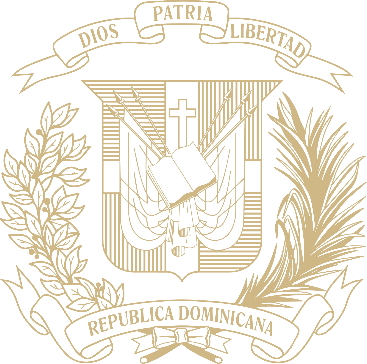 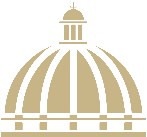 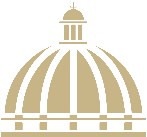 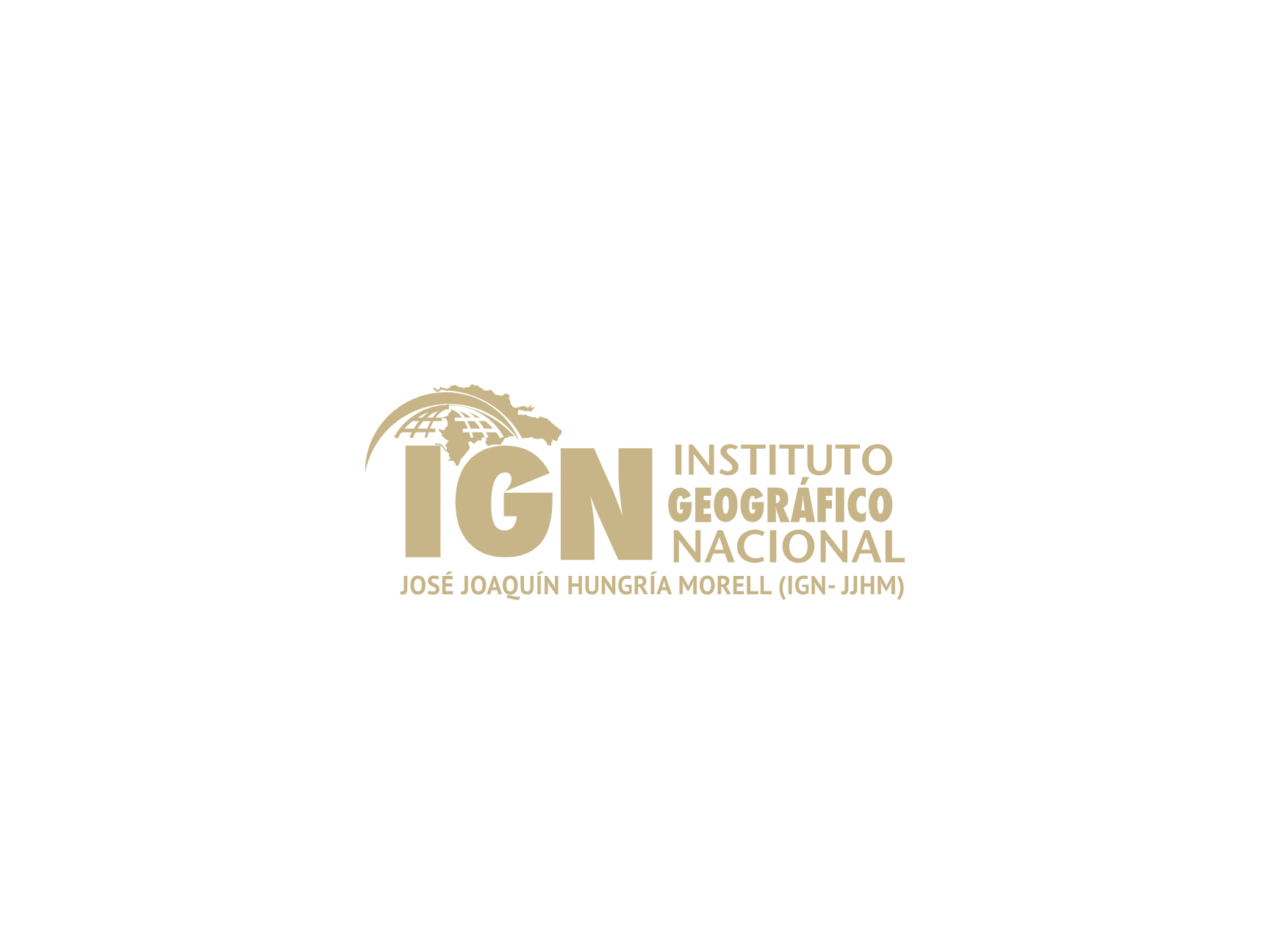 TABLA DE CONTENIDOSMemoria institucional 2022RESUMEN EJECUTIVOMemoria institucional 2022El Instituto Geográfico Nacional “José Joaquín Hungría Morell” (IGN-JJHM), con el propósito de continuar dando cumplimiento a las metas establecidas en el Plan Estratégico Institucional (PEI) 2021-2024, el cual está alineado a los objetivos establecidos en la END 2030, pretende aportar en el desarrollo de todo lo concerniente a la geografía, cartografía y geodesia según las responsabilidades establecidas por la Ley 208-14.Producto de las gestiones realizadas, a fin de concretizar acuerdos y proyectos que servirán de aporte para ordenamiento territorial y la gestión de riesgo ante desastre en el país, en el año 2022 se obtuvieron los siguientes resultados: Cartografía Base: Con el fin de lograr la elaboración de una nueva serie cartográfica base a nivel nacional a escalas 1:25,000 y 1:5,000 000 para las 31 cabeceras provinciales y el Distrito Nacional, se realizó un primer proceso de licitación pública para adjudicar la contratación de servicios para el levantamiento de la cartografía base a escalas 1:5,000 y 1:25,000 de la región norte de la República Dominicana.  Estandarización de la cartografía digital 1:50,000: Se mantuvo en proceso la actualización y/o rectificación de las capas cartográficas de vialidad; ríos y arroyos nacionales, con el fin de ajustar y estandarizar la calidad de la cartografía nacional digital existente a escala 1:50,000.Guía Metodológica para la Elaboración del Nomenclátor Geográfico: Este producto consiste en un documento estructurado por fases, cuyo objetivo es describir el proceso para la elaboración del nomenclátor geográfico, sustentado enlos nombres de localidades del país a escala 1:50,000 y que servirá para su aplicación en otros elementos geográficos, tales como: ríos, montañas, valles, entre otros. En el segundo semestre del año se concluyó con el proceso de socialización y divulgación de la guía en el escenario del Comité de Coordinación de la IDE, mostrando la aplicación tecnológica que facilitará la búsqueda y descarga de elementos geográficos en el territorio, como servicio de la IDERD.Coordinación y elaboración especificaciones técnicas basadas en la norma ISO 19131: Descripción técnica de la producción y calidad de los datos de Hidrografía que genera el Instituto Nacional de Recursos Hidráulicos (INDRHI) y límites político administrativo que genera el IGN-JJHM.  Ambos documentos son instructivos para elaborar las especificaciones técnicas de ambos productos o conjunto de datos, de acuerdo a la norma de información geográfica ISO 19131. Estos documentos se han elaborado con recursos aportados por la Unión Europea con la asistencia técnica del Banco Mundial.Diseño de Red Geodésica Interna en el Aeropuerto de Puerto Plata Gregorio Luperón: El trabajo realizado en el aeropuerto consistió en la monumentación y ocupación con equipos receptores GNSS durante 24 horas continuas para el fortalecimiento de las cartas aeronáuticas en la zona de despegue y aterrizaje de los aviones. Trabajo completado y entregado con fichas técnicas, informe técnico y post procesos de campo y gabinete para el resultado del milímetro obtenido satisfactoriamente. Trabajo de campo para el Helipuerto Luis J. Feliz y Aeropuerto Internacional María Montés en Barahona: Monumentación y ocupaciones con receptores GNSS modo estático de las placas geodésicas para el diseño de la red interna del Aeropuerto Internacional María Montés y del moderno Helipuerto Luis J. Feliz que será inaugurado en los próximos días y que cumplirá con los estándares geodésicos establecidos para los Helipuertos. Continuamente se dio una capacitación al personal técnico del Aeropuerto para crear conciencia e importancia de estas placas para que perduren con el pasar del tiempo.Plan Cartográfico Nacional de la República Dominicana (PCN-RD): Para abarcar el periodo del 2022 al 2024, fue redactado el primer documento guía del PCN-RD con la intervención de 25 instituciones nacionales generadoras de cartografía e información geográfica.Guía de Producción Cartográfica a escala 1:25,000:  Documento contentivo de seis (6) capítulos que permitirán levantar bajo estándares internacionales la cartografía base nacional y que abordan las fases fundamentales del proceso cartográfico de acuerdo a la experiencia y buenas prácticas del Instituto Geográfico Nacional de España en materia de generación de cartografía topográfica a escala 1:25,000.Proyecto Elaboración de Metodología para el Almacenamiento de la Cartografía Nacional e Insumos Geográficos: Con apoyo de APC Colombia y el Instituto Geográfico Agustín Codazzi (IGAC), fue socializada con el personal del IGN-JJHM y el IGAC el primer producto de esta asistencia técnica, que corresponde a la Metodología de Almacenamiento del Archivo Cartográfico y Geográfico Nacional por medio de una videoconferencia realizada en el primer trimestre de este año 2022. Así mismo, se elaboró, socializó y formalizó el Procedimiento de Interacción entre el Archivo Cartográfico y Geográfico Nacional (ACN-RD) y la Infraestructura de Datos Espaciales de la República Dominicana (IDE-RD).Especificaciones Técnicas (EETT) de dos (2) Datos Fundamentales: El IGN-JJHM ha iniciado un proceso constante y de mediano largo plazo para la normalización de la información geográfica, proceso en el que ha recibido el apoyo del Banco Mundial mediante asistencias técnicas.  Este producto implica el involucramiento de dos (2) instancias sectoriales responsables de sendos datos fundamentales de la cartografía base, en el que se aplicarán los instrumentos técnicos conducentes al cumplimiento del modelo de calidad de los datos.  Implementación del Perfil Dominicano de Metadatos: Como resultado de la asesoría y colaboración del Instituto Geográfico Nacional del Reino de España, migramos de lo planteado en el perfil de metadatos elaborado, a conformar la Plataforma de Metadatos de acuerdo a lo que establece la norma ISO 19115, tal y como quedó plasmado en la guía de metadatos. La implementación del contenido y postulados de la guía de metadatos se ha iniciado con la creación del primer grupo de trabajo conformada por tres (3) instituciones, tarea y actividad que forma parte de los productos y resultados para el año 2023.INFORMACIÓN INSTITUCIONALMarco filosófico institucionalEl Instituto Geográfico Nacional “José Joaquín Hungría Morell” (IGN-JJHM) creado mediante la promulgación de la Ley No. 208-14, es un organismo público descentralizado, con autonomía administrativa, técnica, económica y financiera, con personalidad jurídica propia y con plena capacidad de obrar para cumplir sus obligaciones. El IGN-JJHM desempeña un rol esencial en la ejecución de los artículos número 13 y 14 de la Estrategia Nacional de Desarrollo (END) 2030, así como en los Objetivos Generales identificados más abajo:“Administración pública eficiente, transparente y orientada a resultados”, 2.4. “Cohesión territorial”,4.2. “Eficaz gestión de riesgos para minimizar pérdidas humanas, económicas y ambientales”.Misión“Contribuir al desarrollo sostenible del país mediante la regulación, producción y administración de las políticas y acciones de las áreas de geografía, cartografía y geodesia para apoyar los procesos de planificación, protección del medio ambiente y gestión de riesgos.”Visión“Ser una institución líder en tecnología geoespacial que produce y distribuye información altamente fidedigna, disponible para toda la ciudadanía.”ValoresEl Instituto Geográfico Nacional “José Joaquín Hungría Morell” (IGN-JJHM), en su accionar promueve seis (6) valores y principios que deben marcar las pautas de compromiso de quienes trabajan en la institución. Dichos valores son: Excelencia.Calidad.Transparencia.Compromiso.Innovación.Trabajo en equipo.Base legalEl Instituto Geográfico Nacional “José Joaquín Hungría Morell” (IGN-JJHM), se rige por un Consejo Directivo presidido por el Ministro de Economía, Planificación y Desarrollo (MEPyD) e integrado por los titulares del Ministerio de Medio Ambiente y Recursos Naturales, Ministerio de Hacienda, Ministerio de Defensa, el Ministerio de Relaciones Exteriores o en su defecto por los delegados que estos designen y el Director General del IGN-JJHM que funge como secretario. Según el Art.7 de la Ley No. 208-14 que crea el IGN-JJHM, esta tiene las siguientes funciones:Establecer políticas generales tendentes al fortalecimiento, protección y desarrollo en las áreas de geografía, cartografía y geodesia.Organizar las actividades encaminadas al perfeccionamiento y fortalecimiento del Sistema Geodésico Nacional.Promover por métodos convencionales, relaciones con organismos oficiales y privados, asesorías técnicas, investigaciones nacionales y extranjeras, especialización promocional, educación, y la integración de la sociedad al conocimiento y cuidado en los campos de su actividad.Apoyar a organismos en las tomas de decisiones sobre el área de su competencia.Regular todo lo relativo a la preparación, edición y emisión de la cartografía nacional y del Archivo de Datos Geográficos del país. Cumplir cualquiera otra función que le sea atribuida en el marco de las leyes y el reglamento de aplicación.Estructura organizativaLa estructura organizativa del Instituto Geográfico Nacional “José Joaquín Hungría Morell” (IGN-JJHM), está conformada por diez (10) áreas funcionales de las cuales tres (3) son Sustantivas; estas son encargadas de generar los productos propios para lograr el cumplimiento de los objetivos, tres (3) son áreas de Apoyo; encargadas de dar soporte a las áreas para la ejecución de sus productos, y cuatro (4) áreas Asesoras; que tienen a su cargo la coordinación y gestión de actividades propias a la institución, así como de velar por su cumplimiento, y la Comisión de Ética Pública (CEP).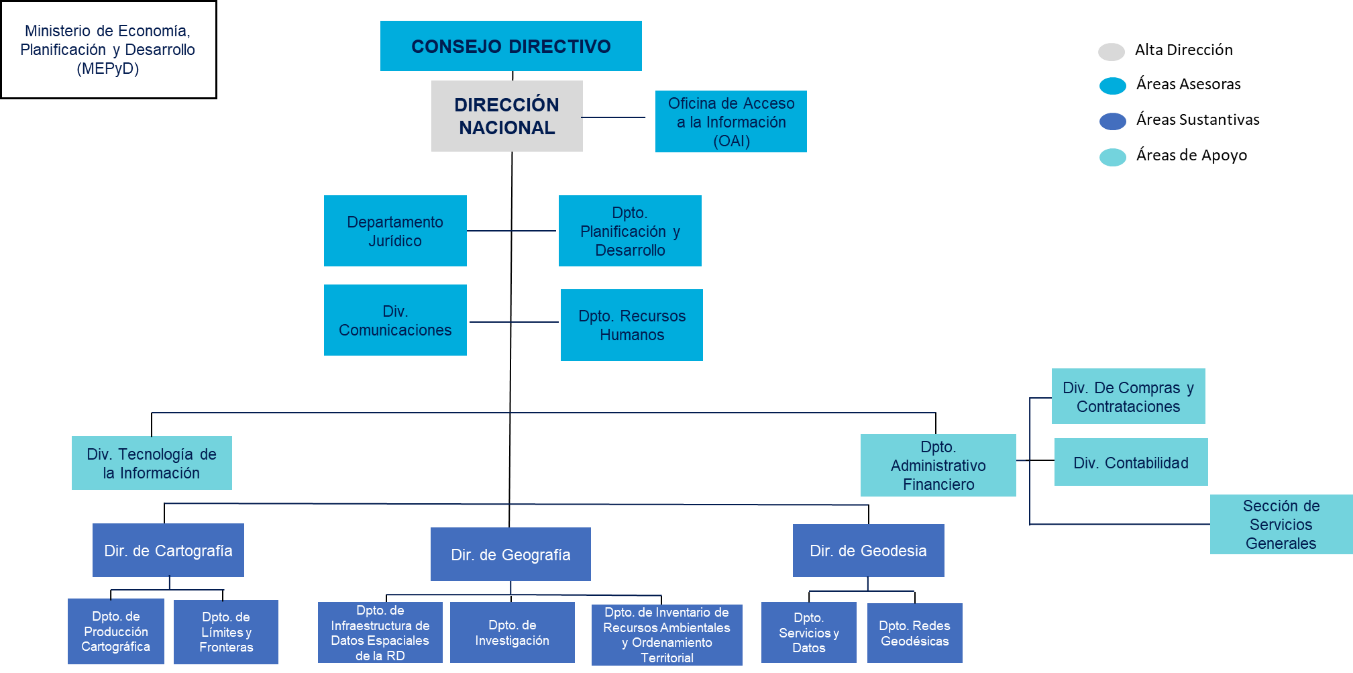 Principales funcionarios de la institución.Lic. Bolívar Troncoso Morales: Director General,Lcda. Cenia Correa: Directora de Geografía, Lcda. Wanda Lisselote Binet: Directora de Cartografía, Lcda. María Lajara: Encargada Administrativo Financiero,                                                              Lcdo. Ericden Estrella: Encargado de Planificación y Desarrollo, Lcda. Caroline Ruiz: Encargada de Recursos Humanos, Lcda. Lucila Almánzar, Encargada Jurídico,                    Lcda. Paola Reyes, Responsable de Acceso a la Información, Lcdo. Julio Yens, Encargado de Tecnología de la Información.     Planificación estratégica institucionalEl Plan Estratégico Institucional 2021-2024 establece las directrices principales que indican la trayectoria del quehacer del Instituto Geográfico Nacional “José Joaquín Hungría Morell” (IGN-JJHM) para dicho período, lo que respaldará el cumplimiento de la misión, visión y valores institucionales como órgano rector de la geografía, la cartografía y la geodesia en el país, según el marco regulatorio de Ley No. 208-14.Este plan contiene la formulación de la planificación estratégica del IGN-JJHM a mediano y largo plazo, expresada a través de ejes, objetivos y resultados estratégicos, así como un conjunto de indicadores y metas que la institución se propone lograr durante los cuatros años.Para la elaboración del Plan Estratégico Institucional 2021-2024 del IGN-JJHM se ha tomado en cuenta lo dispuesto en la Ley N.º 498-06, que crea el Sistema Nacional de Planificación e Inversión Pública y su Reglamento de aplicación, así como lo establecido en la Estrategia Nacional de Desarrollo (END) 2030, el Plan Nacional Plurianual del Sector Público y las metas presidenciales.La ejecución de los mismos permitirá el logro de las metas a alcanzar durante los cuatro (4) años establecidos como su horizonte temporal. Dichos Lineamientos, Objetivos Estratégicos y Resultados son:Eje estratégico 1: Gestionar y administrar una innovadora producción de información geográfica, cartográfica y geodésica.1.1 Información y data geográfica, cartográfica y geodésica innovadora disponible.1.1.1 Cartografía base nacional a escala 1:25.000 y zonas urbanas delos municipios cabecera de las provincias a 1:5.000.1.1.2 Alianzas con instituciones nacionales e internacionales para producir información geográfica, cartográfica y geodésica de utilidad establecidas.1.1.3 Red geodésica monitoreada y fortalecida.1.1.4 Asistencias técnicas ofrecidas de manera oportuna.1.1.5 Nomenclátor de la Provincia Espaillat desarrollado.1.1.6 Solicitudes de información geográfica, geodésica y cartográfica atendidas.1.2 Compromisos de servicio que asume el IGN-JJHM definidos, difundidos e implementados para dar respuesta a las necesidades de la ciudadanía.1.2.1 Carta de compromiso a la ciudadanía desarrollada y actualizada.1.2.2 Carta de compromiso a la ciudadanía implementada.Eje estratégico 2: Eficacia y eficiencia continua de los procesos de apoyo resguardando la sostenibilidad financiera.2.1 Direccionamiento estratégico, operativo y arquitectura organizacional fortalecido.2.1.1 Manual de procedimiento institucional desarrollado.2.1.2 Guía NOBACI Implementada.2.1.3 Modelo Marco Común de Evaluación (CAF) implementado.2.2 Transformación digital del IGN-JJHM fortalecida.2.2.1 Infraestructura tecnológica fortalecida.2.2.2 Gestión tecnológica fortalecida en base a las mejores prácticas de seguridad, servicios de TIC´s y mesa de ayuda.2.2.3 Cartera de servicios tecnológicos desarrollada e implementada para las áreas misionales.2.3 Asegurar y fortalecer las capacidades técnicas, competencias necesarias e integración del personal.2.3.1 Talento Humano reclutado de forma efectiva y eficiente, garantizando la mejor calificación y asegurando que el personal dispone de las herramientas, el entrenamiento y la motivación necesarios. Ciclo Integral de formación del servidor del IGN-JJHM fortalecido.2.3.2 Personal de la institución integrada e identificada con el instituto.2.4 Posicionar al IGN-JJHM en los procesos de comunicación externa e interna.2.4.1 Estrategia de comunicación desarrollada e implementada.2.4.2 Participación en las redes sociales2.4.3 Actores claves del sector identificados en la importancia de la misión institucional a través de eventos especializados celebrados.2.5 Sostenibilidad financiera lograda.Incremento de la asignación presupuestaria.2.5.2 Recursos presupuestarios optimizados.2.6 Ordenamiento jurídico institucional fortalecido.2.6.1 Reglamento de aplicación de la Ley 208-14 desarrollado.Eje estratégico 3: Desarrollar y colocar a disposición de la sociedad dominicana una Infraestructura de Datos Espaciales de la República Dominicana (IDE-RD) que cumpla con las mejores prácticas y estándares inter- nacionales.3.1 Componente normativo fortalecido del IDE-RD.3.1.1 Política Nacional de Información Geográfica desarrollada.3.1.2 Normas de información geográfica que valida la información aprobadas.3.1.3 Normas de propiedad intelectual, protección de datos y licenciamiento aprobadas.3.2 Innovación tecnológica de la IDE- RD fortalecida.3.2.1 Landing Page desarrollada.3.2.2 Servicio de back-up en la nube implementada.3.2.3 Perfil fortalecido.3.3 Producción de investigaciones fortalecidas.3.3.1 Estudios de investigación realizados.3.3.2 Estudios de investigación a disposición de la ciudadanía.3.3.3 Archivo cartográfico fortalecido.3.4 Posicionamiento de la IDE-RD fortalecida.3.4.1 Programas de capacitación técnicos a instituciones públicas/privadas.RESULTADOS MISIONALESInformación cuantitativa, cualitativa e indicadores de los procesos misionalesEl IGN-JJHM integra la producción institucional en el Plan Nacional Plurianual del Sector Público (PNPSP) 2021-2024, en un trabajo realizado en coordinación con el Ministerio de Economía, Planificación y Desarrollo (MEPyD), lo que nos permitirá generar y suplir de información geoespacial a otras instituciones del Estado, así como a la ciudadanía en general, aportando así al desarrollo de acciones en conjunto que permitirán una mejora en la calidad de vida de la población.A continuación, se presenta un resumen de los principales logros de los productos priorizados según el plan:Resultados más relevantes, alineados al PEI 2021-2024.Eje estratégico 1: Gestionar y administrar una innovadora producción de información geográfica, cartográfica y geodésica.En este eje se maneja como proceso clave la gestión de la información geoespacial para el desarrollo de la cartografía nacional en los sectores público, privado, educativo y científico.  En este sentido:Estandarización de la cartografía digital 1:50,000: Con el fin de ajustar y estandarizar la calidad de la cartografía nacional digital existente a escala 1:50,000, se mantuvo en proceso durante el periodo enero – diciembre la actualización y/o rectificación de las capas cartográficas de vialidad; ríos, arroyos y cañadas; así como la localización de centros poblados hasta el nivel de secciones en todo el territorio nacional.  Además, fueron creadas las capas cartográficas de faros y peajes y actualizadas las láminas de agua de lagos y lagunas del municipio San Antonio de Guerra. Se realizó la generación de nuevo TIN por macro regiones, provincias y nuevas regiones únicas de planificación; y fueron descargadas imágenes de satélite libres de fecha noviembre 2021 y enero 2022 del país fragmentadas a nivel municipal. Límites Político Administrativo: En coordinación con el Comité Interinstitucional de Límites Geográficos (CILG):Realizó doce (12) sesiones ordinarias de trabajo y diez (10) extraordinarias con la Mesa Metropolitana de Conurbación de la provincia Santiago y el Instituto Cartográfico Militar; producto de las cuales se analizaron y rectificaron los límites territoriales de las veintiséis (26) demarcaciones de la provincia Santiago, las siete (7) demarcaciones la provincia La Altagracia; veintiuna  (21) de la provincia Puerto Plata; seis (6) de la provincia San Cristóbal;  dos (2) de la provincia Duarte; nueve (9) de la provincia San Pedro de Macorís; dos (2) de la provincia Santo Domingo; dos (2) de la provincia Independencia; los límites de secciones de once (11) provincias; los correspondientes a los parajes de las provincias Dajabón, San Juan, Santiago, Monte Cristi, Valverde, Puerto Plata y Samaná, todo acorde a las leyes vigentes, utilizando imágenes satelitales libres de alta resolución que permitieron alcanzar una mayor precisión posicional de su delimitación.Redactó catorce (14) informes de delimitación de los cuales fueron remitidos cinco (5) al MEPyD, Congreso Nacional, autoridades locales involucradas e instituciones relacionadas al tema.Asesoró al Congreso Nacional y el Consejo Comunitario de Desarrollo El Bonito San Isidro en relación a la propuesta legislativa que pretende crear al distrito municipal San Isidro, en el municipio Santo Domingo Este, provincia Santo Domingo.Cartografía Base: Con el fin de lograr la elaboración de una nueva serie cartográfica base a nivel nacional a escalas 1:25,000 y 1:5,000 000 para las 31 cabeceras provinciales y el Distrito Nacional, se realizó un primer proceso de licitación pública para adjudicar la contratación de servicios para el levantamiento de la cartografía base a escalas 1:5,000 y 1:25,000 de la región norte de la República Dominicana.  Adjudicando el mismo al consorcio CADICSA-IEMCA a finales de septiembre y recibiendo los primeros 2 productos definidos para esta contratación (Producto 1: Cronograma de ejecución, definición de áreas priorizadas, modelos de datos 1:25,000 y 1:5,000, plan de trabajo y metodología a utilizar en la ejecución; Producto 2: Adquisición de imágenes satelitales), luego de sus inicios en octubre.Capas Cartográficas: Se puso a disposición de la ciudadanía utilizando la plataforma de la Infraestructura de Datos Espaciales de la República Dominicana (IDERD), capas cartográficas actualizadas relativas a la división política administrativa: línea fronteriza República Dominicana – Haití, contorno de la República Dominicana, macrorregiones y regiones de desarrollo según decreto 710-04, provincias, municipios y distritos municipales, además de lagos y lagunas.De igual modo, el mapa político administrativo de la Rep. Dom. 2021, el mapa geomorfológico nacional y los correspondientes al Distrito Nacional y las treintaiuna (31) provincias del país, el mapa de límites marítimos y el mapa hidrográfico del municipio San Antonio de Guerra. Además, se pusieron a disposición los documentos Guía de Producción Cartográfica 1:25,000, el Plan Cartográfico Nacional 2022-2024 y Metodología de Almacenamiento del Archivo Cartográfico y Geográfico Nacional.Guía Metodológica para la Elaboración del Nomenclátor Geográfico: Este producto comprende la aplicación de las fases que componen la Guía metodológica de Nomenclátor en el registro de nombres geográficos de localidades para la provincia Espaillat tomadas de las hojas topográficas a escala 1:50,000, y la revisión de los topónimos de la provincia Hermanas Mirabal.El mismo ha sido elaborado con la cooperación técnica de la Agencia Mexicana de Cooperación Internacional para el Desarrollo (AMEXCID) y con el apoyo y colaboración del Instituto Nacional de Geografía y Estadística (INEGI) de México. El proceso de construcción de la guía metodológica consistió en visita y acompañamiento de especialistas del INEGI, reuniones y seis (6) capacitaciones virtuales desarrolladas entre septiembre 2021 y marzo 2022.En el segundo semestre del año se concluyó con el proceso de socialización y divulgación de la guía en el escenario del Comité de Coordinación de la IDE, mostrando la aplicación tecnológica que facilitará la búsqueda y descarga de elementos geográficos en el territorio, como servicio de la IDERD.Coordinación y elaboración especificaciones técnicas basadas en la norma ISO 19131: Descripción técnica de la producción y calidad de los datos de Hidrografía que genera el Instituto Nacional de Recursos Hidráulicos (INDRHI) y límites político administrativo que genera el IGN-JJHM.  Ambos documentos son instructivos para elaborar las especificaciones técnicas de ambos productos o conjunto de datos, de acuerdo a la norma de información geográfica ISO 19131. Estos documentos se han elaborado con recursos aportados por la Unión Europea con la asistencia técnica del Banco Mundial.  En este proceso han participado los miembros del Comité de Coordinación Permanente de la IDE y analistas de las direcciones de Geografía y Cartografía, mediante talleres y reuniones de consulta y discusión. Actualmente se trabaja en la conformación de un grupo de trabajo, que en los próximos meses desarrollará talleres y reuniones, a fin de instruir a (cinco) instituciones sectoriales en la elaboración de plantillas de especificaciones técnicas de dos (2) conjunto de datos sectoriales que forman parte de los datos fundamentales que conforman la cartografía base del país.Acuerdos de cooperación interinstitucionales.Asistencia Técnica del Banco Mundial: Con la asistencia técnica del Banco Mundial se elaboraron una serie de documentos con el objetivo de disponer de los instrumentos técnicos necesarios para la evaluación y gestión de la calidad de la información geográfica.  Los documentos y aportaciones de organismos afines resultado de las asistencias técnicas están disponibles y accesibles en la página www.iderd.gob.do.Basado en las normas que integran el modelo de calidad se elaboraron especificaciones técnicas del conjunto de datos de hidrografía y límites políticos administrativos, sumándose a estos las correspondientes a los elementos geográficos que componen la cartografía base del país.En este año se constituyó el grupo de trabajo de metadatos con la finalidad de aplicar la guía metodológica elaborada con la asistencia del Centro Nacional de Información Geográfica del Instituto Geográfico Nacional del Reino de España.Con el fin de lograr un fortalecimiento de la Infraestructura Geodésica de la República Dominicana, se recibió acompañamiento en la producción del diagnóstico del Sistema Geodésico Nacional, la propuesta de una nueva infraestructura geodésica nacional, identificación de brechas en los reglamentos actuales, definición de un modelo de organización institucional y de gobernanza para implementar y mantener la nueva infraestructura y su plan de implementación.Convenio con Facultad Latinoamericana de Ciencias Sociales (FLACSO): El objetivo general de este convenio es establecer el marco para el desarrollo de diversas actividades relacionadas con la misión académica de ambas instituciones, tales como: la promoción de seminarios, cursos y diplomados; fomentar la realización de estudios sociales e investigaciones conjuntas en el área de las geociencias y sus aplicaciones, y estimular la capacitación y formación académica especializada en el área de la geografía, la cartografía y la geodesia entre actores públicos y privados, incluyendo a instituciones estatales y organizaciones de la sociedad civil.Convenio con el Consejo Nacional para el Cambio Climático y Mecanismo de Desarrollo Limpio (CNCCMDL): El alcance de este convenio es contribuir en la definición, fortalecimiento, sistematización y de datos en el ámbito de la geografía, investigación, cambio climático, que sirvan de base para la definición de políticaspúblicas de salvaguardia del medio ambiente y promuevan las medidas que garanticen su sostenibilidad. Como parte del fortalecimiento de las cartas aeronáuticas y solicitudes que tenga el Departamento Aeroportuario, el IGN-JJHM mantiene un cronograma de visitas y trabajos de campo a aeropuertos y helipuertos de la Región Norte del país, esto con el propósito de identificar placas pertenecientes a la Red Geodésica Nacional y red de puntos fijos, a fin de establecer un monitoreo semestral con ocupaciones GNSS para la verificación del desplazamiento ocurrido por las placas tectónicas. Dentro de los trabajos de campos realizados durante el año, se encuentran los siguientes:Aeropuerto Internacional Juan Bosch y Aeropuerto Doméstico Arroyo Barril en Samaná: Búsqueda de las placas geodésicas existentes, establecimiento de la red geodésica interna, monumentación y ocupación estática durante 24 horas continuas en cada plaza, para el fortalecimiento de las cartas aeronáuticas.Helipuerto Luis J. Feliz y Aeropuerto Internacional María Montés en Barahona: Monumentación y ocupaciones con receptores GNSS modo estático de las placas geodésicas para el diseño de la red interna del Aeropuerto Internacional María Montés y del moderno Helipuerto Luis J. Feliz que será inaugurado en los próximos días y que cumplirá con los estándares geodésicos establecidos para los Helipuertos. Continuamente se dio una capacitación al personal técnico del Aeropuerto para crear conciencia e importancia de estas placas para que perduren con el pasar del tiempo.Aeropuerto de Puerto Plata Gregorio Luperón: El trabajo realizado en el aeropuerto consistió en la monumentación y ocupación con equipos receptores GNSS durante 24 horas continuas para el fortalecimiento de lascartas aeronáuticas en la zona de despegue y aterrizaje de los aviones. Trabajo completado y entregado con fichas técnicas, informe técnico y post procesos de campo y gabinete para el resultado del milímetro obtenido satisfactoriamente. Aeropuerto Internacional del Cibao SANTIAGO y Helipuerto en San José de las Matas SAJOMA: Visita de reconocimiento de campo en el Aeropuerto Internacional del Cibao en Santiago, búsqueda de placas geodésicas y toma de coordenadas aproximadas donde estará contenida el diseño de la Red Geodésica para el Aeropuerto, reunión con el personal encargado y planificación de los trabajos de campo. Luego de la visita se inició el proceso de monumentación y ocupaciones estáticas con receptores GNSS durante 24 horas continuas.Eje estratégico 3: Desarrollar y colocar a disposición de la sociedad dominicana una infraestructura de datos espaciales (IDE-RD) que cumpla con las mejores prácticas y estándares internacionales.Este eje busca proveer los medios, herramientas e instrumentos técnicos y normativos para la gestión de la información geoespacial de calidad, facilitando a la ciudadanía el acceso y disponibilidad.Bajo la coordinación del Banco Mundial, con fondos de la Unión Europea y la asistencia técnica del Centro Nacional de Información Geográfica de España: Plan Cartográfico Nacional de la República Dominicana (PCN-RD): Para abarcar el periodo del 2022 al 2024, fue redactado el primer documento guía del PCN-RD con la intervención de 25 instituciones nacionales generadoras de cartografía e información geográfica.Guía de Producción Cartográfica a escala 1:25,000:  Documento contentivo de seis (6) capítulos que permitirán levantar bajo estándares internacionales la cartografía base nacional y que abordan las fases fundamentales del proceso cartográfico de acuerdo a la experiencia y buenas prácticas del Instituto Geográfico Nacional de España en materia de generación de cartografía topográfica a escala 1:25,000.Proyecto Elaboración de Metodología para el Almacenamiento de la Cartografía Nacional e Insumos Geográficos: Con apoyo de APC Colombia y el Instituto Geográfico Agustín Codazzi (IGAC), fue socializada con el personal del IGN-JJHM y el IGAC el primer producto de esta asistencia técnica que corresponde a la Metodología de Almacenamiento del Archivo Cartográfico y Geográfico Nacional por medio de una videoconferencia realizada en el primer trimestre de este año 2022.  Así mismo, se elaboró, socializó y formalizó el Procedimiento de Interacción entre el Archivo Cartográfico y Geográfico Nacional (ACN-RD) y la Infraestructura de Datos Espaciales de la República Dominicana (IDE-RD), segundo producto de la asistencia técnica que fue revisado por el IGAC y le fueron incorporadas las sugerencias señaladas por esta institución técnica.Archivo Cartográfico y Geográfico de la República Dominicana: El IGN-JJHM interactuó con una serie de instituciones nacionales con la finalidad de recopilar mapas; capas cartográficas; imágenes aéreas y/o de satélite; y documentos de información geográfica para fortalecer el Archivo Cartográfico y Geográfico Nacional incrementando sus archivos de informaciones geoespaciales con 85 nuevas capas cartográficas, 11 mapas, 10 imágenes de satélites, 8 fotografías aéreas tomadas con la tecnología de drones y 44 documentos que amplían el acervo bibliográfico de conocimientos de la realidad geográfica nacional.Especificaciones Técnicas (EETT) de dos (2) Datos Fundamentales: El IGN-JJHM ha iniciado un proceso constante y de mediano largo plazo para la normalización de la información geográfica, proceso en el que ha recibido el apoyodel Banco Mundial mediante asistencias técnicas.  Este producto implica el involucramiento de dos (2) instancias sectoriales responsables de sendos datos fundamentales de la cartografía base, en el que se aplicarán los instrumentos técnicos conducentes al cumplimiento del modelo de calidad de los datos.  En el mismo orden, es necesario destacar que debido a la ejecución del proyecto decartografía base, la Dirección de Geografía se vio compelida a introducir cambios en este producto, cambios que no alteran los resultados, pero sí las actividades, pues al final, en lugar de realizar reuniones con las instituciones identificadas al formular el POA 2022, se han logrado elaborar las especificaciones técnicas de la mayoría de los objetos geográficos que contempla el proyecto de cartografía base en las escalas 1:5,000 y 1:20,000.Implementación del Perfil Dominicano de Metadatos: Los metadatos de la información geográfica y geoespacial están implícitos en una de las vías estratégicas del Marco Integrado de Información Geoespacial, documento estratégico impulsado por las Naciones Unidas y el Banco Mundial.Como resultado de la asesoría y colaboración del Instituto Geográfico Nacional del Reino de España, migramos de lo planteado en el perfil de metadatos elaborado, a conformar la Plataforma de Metadatos de acuerdo a lo que establece la norma ISO 19115, tal y como quedó plasmado en la guía de metadatos. La implementación del contenido y postulados de la guía de metadatos se ha iniciado con la creación del primer grupo de trabajo conformada por tres (3) instituciones, tarea y actividad que forma parte de los productos y resultados para el año 2023.Promoción construcción Red Interinstitucional para Investigación Pública de Dimensión Espacial: Como resultado de este producto se han obtenido documentos conteniendo matriz lógica con el diseño, coordinación interinstitucional, metodología y resultados esperados. Los perfiles de proyectos trabajados son: "Humedales, ecosistemas amenazados, importancia, potencialidady riesgo”, con el apoyo de la Mesa de Agua; y "Efectos socioeconómicos y políticos de la fragmentación del territorio", en el que participan la Federación Dominicana de Municipios (FEDOMU) y el Instituto Geográfico Universitario (IGU).  El diseño de este último está concebido como un piloto en la provincia Barahona.Evidencia de la Relevancia de la Distribución Territorial de Fenómenos Sociales: El aporte a este producto ha consistido en la instalación de un geoportal en la IDE en el que se mostrarán, en un primer momento, la ocurrencia de casos de violencia contra la mujer en el país, y en una fase posterior se procederá a realizar un análisis tomando en cuenta las dimensiones social, económica y cultural, como forma de explicar y entender, y, en consecuencia, poder contribuir en las medidas preventivas y correctivas que actúen en sus causas y efectos.Fortalecimiento de Capacidades en Temas Geográficos: Desde finales del pasado año el flujo de la demanda de capacitaciones al IGN-JJHM aumentó considerablemente y a la vez generó preocupación por no poder dar respuesta con la premura requerida por la instancia u organización solicitante.  Debido a esto en este último trimestre desarrollamos y habilitamos una plataforma e-learning, iniciando con un curso básico del programa de Sistema de Información Geográfica QGIS.RESULTADOS DE LAS ÁREAS TRANSVERSALES Y DE APOYO Desempeño Área Administrativa y FinancieraÍndice de Gestión Presupuestaria (IGP).El objetivo del IGP es medir trimestralmente el grado en el que las instituciones llevan una gestión presupuestaria eficaz, eficiente y transparente, de acuerdo a la correcta aplicación de normativas vigentes y mejores prácticas presupuestarias. El Instituto Geográfico Nacional José Joaquín Hungría Morell, en el sistema de indicadores cuenta con un 91% en la evaluación de la gestión física financiera.Desempeño Financiero del IGN-JJHM.Los recursos aprobados para el Instituto Geográfico Nacional “José Joaquín Hungría Morell” (IGN-JJHM), en el Presupuesto General del Estado para el año 2022, ascendieron a un monto de setenta millones quinientos noventa y cuatro mil sesenta y dos pesos dominicanos con 00/100 (RD$ 70,594,062.00). Adicionalmente se nos fue transferido la suma de quince millones cuatrocientos ochenta y un mil doscientos treinta y seis pesos con 75/100 (RD $15,481,236.75) correspondiente a los recursos de años anteriores y una adición de fondos para la contratación de los servicios del levantamiento de la Cartografía Base de la Región Norte de la República Dominicana, por un monto de doscientos noventa millones quinientos sesenta y un mil ciento tres con 12/100 (RD$290,574,103.12).La ejecución del presupuesto para el período enero-diciembre corresponde al 91.47% del presupuesto total de la institución, equivalente a sesenta y cuatro millones quinientos setenta mil trescientos treinta y dos pesos con 14/100 ($64,570,332.14). De los recursos correspondientes a años anteriores, la ejecución fue de un 68.54%, equivalente a diez millones seiscientos once mil quinientos cuarenta y dos pesos con 61/100 ($10,611,542.61).En cuanto al presupuesto asignado para el proyecto de Cartografía Base de la República Dominicana, la ejecución fue de un 18.57% resultado equivalente a cincuenta y tres millones quinientos cincuenta y siete mil quinientos ochenta y siete pesos con 78/100 ($53,557,587.78).A continuación, se presenta el desempeño financiero del Instituto Geográfico Nacional José Joaquín Hungría Morell, al 09 de diciembre del 2022: Desempeño de los Recursos HumanosLa institución cuenta con una puntuación total de 84.55 en el Sistema de Monitoreo de la Administración Pública (SISMAP). A continuación, se detalla cada uno de los indicadores:Promedio del desempeño de los colaboradores por grupo ocupacional.Se concluyó con la evaluación del desempeño correspondiente al periodo 2021, dando cumplimiento a lo establecido en el Artículo 8 del Reglamento 525 de la Ley 41-08 de Función Pública, donde fueron evaluados 45 colaboradores, detallando a continuación los promedios por grupo ocupacional:Información sobre cantidad de hombres y mujeres por grupo ocupacional.Actividades de Recursos Humanos.En el primer trimestre se realizaron dos (2) concursos públicos en los cargos de Analista de Cartografía y Analista de Límites y fronteras con los cuales se completaron dos vacantes en la Dirección de Cartografía.Se gestionó la aprobación y pago del Bono por Rendimiento Individual correspondiente al año 2021, para los servidores que obtuvieron una puntuación por encima de 85% en sus evaluaciones de desempeño.Se gestionó la aprobación y pago del Bono por Rendimiento Institucional correspondiente al año 2022 para todos los servidores, por el alcance de un 89.02% en los indicadores del SISMAP.En cumplimiento con la Ley 87-01 que crea el Sistema Dominicano de Seguridad Social, el 98% de los servidores de este instituto se traspasó al Seguro Nacional de Salud (SENASA).Desempeño de los Procesos JurídicosDurante el año 2022, el departamento jurídico en cumplimiento al POA 2022, ha realizado las actividades previstas en el mismo hasta la fecha, dando lugar a la consecución de cada una de las metas propuesta a través de los resultados obtenidos, realizando las siguientes actividades:Se elaboraron cuatro (04) Resoluciones:001-2022 que modifica la Estructura Orgánica del IGN-JJHM, mediante el cual se grafica en el organigrama la Oficina de Acceso a la Información; se crea el Departamento de Investigación, de Limites y Fronteras, de Servicios y Datos, de Redes Geodésicas y modifica el nivel jerárquico del Departamento de Geodesia para pasar a ser Dirección de Geodesia.002-2022 crea la Normativa para la Implementación del Modelo de Calidad. Mediante la cual se aprueba el modelo de calidad para su implementación, para permitir la operatividad en cuanto a la producción e integración de datos geoespaciales, incluyendo el diseño, la gestión y la evaluación de la calidad. 003-2022 crea el Comité de Continuidad (CONTI) del Instituto Geográfico Nacional “José Joaquín Hungría Morell” (IGN-JJHM). El mismo tiene la función principal de diseñar y ejecutar las políticas institucionales, para la implementación de los procesos de gestión de la continuidad de los servicios y operaciones de la institución en casos de eventualidad interna o externa.004-2022 crea el Comité Administrador de los Cambios de Infraestructura Tecnológica del Instituto Geográfico Nacional “José Joaquín Hungría Morell” (IGN-JJHM), quien se encarga de asesorar, recomendar y velar por los cambios que sean realizados a nivel de tecnología de la Información y Comunicación (TIC) de la Institución. Se elaboraron tres (03) contratos:Renovación de Contrato de Alquiler de Local entre el IGN-JJHM y la Empresa Ecoturismo Mundial Y Proyectos Ambientales SRL (EMPACA) Certificado No. Bs-0006463-2022.Contrato de Servicio para el Levantamiento de la Cartografía Base, derivado del Proceso de Licitación Pública Nacional IGNJJHM-CCC-LPN-2022-0001, Certificado No. Bs-0011097-2022.Contrato de Servicio Alquiler Impresoras Entre el IGN-JJHM y ALL OFFICE SOLUTIONS TS, S.R.L, en el marco del procedimiento de compra menor para la adquisición servicio de alquiler de impresoras multifuncionales para uso del IGNJJHM. IGNJJHM-2022-08.Se firmaron siete (07) acuerdos/convenios:Convenio marco de cooperación interinstitucional entre el Ministerio de Salud Pública y Asistencia Social (MISPAS), el Instituto Geográfico Nacional “José Joaquín Hungría Morell” (IGN-JJHM) y el Colectivo de Acción Social y Promoción del Desarrollo (ARCOIRIS), para la implementación de procesos de investigación e innovación tecnológica de Gestión de Riesgo, así como las consiguientes acciones de promoción social del desarrollo integrado. Convenio de Colaboración y Cooperación Interinstitucional entre el Instituto Geográfico Nacional “José Joaquín Hungría Morell” (IGN-JJHM) y el Consejo del Plan Estratégico de Desarrollo de la provincia Espaillat (PEDEPE), establecer la colaboración y cooperación entre laspartes, en la definición, fortalecimiento, sistematización y protección de datos en el ámbito de la geografía y cartografía, acorde a sus respectivas competencias legales, que sirvan como base para la definición de políticas públicas locales, promoviendo la participación de las entidades en la gestión de datos geográficos y geoespaciales.Convenio de Colaboración y Cooperación Interinstitucional entre el Departamento Aeroportuario (DA) y el Instituto Geográfico Nacional “José Joaquín Hungría Morell” (IGN-JJHM), tiene como objetivo principal establecer la colaboración y cooperación para verificar, diseñar y actualizar las placas geodésicas monumentadas por la NGS (National Geodetic Survey) de los Estados Unidos en el año 1997, en todos los aeropuertos, helipuertos y aeródromos que conforman el Sistema Aeroportuario de la República Dominicana, con la finalidad de actualizar las fichas técnicas con coordenadas geográficas, coordenadas cartográficas y cartesianas que conforman el Sistema de Referencias actual de República Dominicana.Convenio de Colaboración y Cooperación Institucional entre el Instituto Geográfico Nacional “José Joaquín Hungría Morell” (IGN-JJHM) y la Facultad Latinoamericana de Ciencias Sociales, programa República Dominicana (FLACSO RD), con el fin de desarrollar diversas actividades relacionadas con la misión académica de ambas instituciones y promover la realización de seminarios, cursos, diplomados, especializaciones y maestrías en torno al tema de la geografía como ciencia social, considerando sus especialidades y disciplinas afines, estimular la capacitación y formación académica especializada en el área de la geografía, la cartografía y la geodesia entre actores públicos y privados, incluyendo a instituciones estatales y organizaciones de la sociedad civil y auspiciar el intercambio de profesores/as, docentes y estudiantes entre las instituciones. Convenio de Colaboración y Cooperación entre el Instituto GeográficoNacional “José Joaquín Hungría Morel” (IGN-JJHM) y el Consejo Nacional para el Cambio Climático y Mecanismo de Desarrollo Limpio (CNCCMDL), tiene como objeto establecer las bases sobre las que se sustentará la colaboración y cooperación entre (IGN-JJHM) y el (CNCCMDL), en la definición, fortalecimiento, sistematización yprotección de datos en el ámbito de la geografía, investigación, cambio climático y sus repercusiones, acorde a sus respectivas competencias legales, que sirvan de base para la definición de políticas públicas de salvaguardia del medio ambiente y promuevan las medidas que garanticen su sostenibilidad. Acuerdo de Desempeño Institucional para la Aplicación de la Evaluación del Desempeño Institucional entre el  Instituto Geográfico Nacional “José Joaquín Hungría Morel” y el Ministerio de Administración Pública (MAP) con el fin de comprometernos a implementar el Plan de Mejora Institucional en base a los indicadores de resultados de gestión, establecer las medidas necesarias para que cada una de las unidades responsables asuman los compromisos establecidos y facilitar todas las informaciones, evidencias y documentos necesarios para la aplicación de la EDI.Acuerdo de Colaboración Interinstitucional entre Consejo del Poder Judicial (CPJ); Instituto Geográfico Nacional “José Joaquín Hungría Morell” (IGN-JJHM); Ministerio de Economía, Planificación y Desarrollo (MEPyD); Ministerio de Obras Públicas y Comunicaciones (MOPC); Colegio Dominicano de Ingenieros, Arquitectos y Agrimensores (CODIA); Fundación para el Establecimiento de la Red de Estaciones Permanentes de la República Dominicana (FUNDCORSRD); y Geomedición, Instrumentos y Sistemas, S. R. L. (GIS). Con el objetivo de establecer y desarrollar relaciones de cooperación entre las instancias y personas que manejan las redes que conforman el Sistema Geodésico Nacional, donde se busca crear un instrumento de participación ciudadana e institucional de colaboración, construcción y control de política del Sistema Geodésico Nacional.  Procesos legales institucionales.Como parte de las funciones del Departamento Jurídico, en el transcurso del año se realizaron diversas reuniones, tanto internas como con involucrados externos, para abordar la evaluación y perfeccionamiento del Reglamento de aplicación del a Ley 208-14 que crea el IGN-JJHM, fruto de este trabajo, se dio por terminada la fase de elaboración. Posterior a esto, se realizó una convocatoria pública donde el proyecto de ley fue colocado el día 04 de agosto en la página web institucional con un plazo de 20 días hábiles para que la ciudadanía pudiera realizar sus consultas y enviarnos las mejoras o inquietudes que pudieran tener sobre el mismo, agotado el plazo se remitió a Consultoría de la Presidencia a los fines de lugar para la emisión del decreto aprobatorio. Modelo de calidad.Colaboración técnica entre la Comisión Nacional de Emergencias, el Instituto Geográfico Nacional “José Joaquín Hungría Morell” y el Proyecto para el Fortalecimiento de Gestión de Riesgos Ante Desastres en la República Dominicana, para desarrollar e implementar el catálogo de objetos temáticos y de representación (simbología) para la elaboración de la cartografía de los elementos que constituyen y conforman la gestión de riesgos de desastres, de acuerdo a las normas de información geográfica ISO 19110 y 19117, respectivamente.Actas y Procesos de Compras.Licitación Pública Nacional, Referencia Núm.: IGNJJHM-CCC-LPN-2022-0001.Se emitió el Dictamen Jurídico del Pliego de Condiciones, donde se hace manifiesto de total conformidad con el contenido del mismo, declarando que cumple con las disposiciones legales para el proceso de licitación pública nacional, la Ley 240-06sobre compras y contrataciones, su posterior modificación la Ley 449-06 y su reglamento de aplicación. Se levantaron las siguientes actas:Acta de Inicio Núm.: 01-2022, donde se aprueba el proceso de Licitación Pública Nacional para la Contratación de los Servicios para el Levantamiento de la Cartografía Base a Escalas 1:5,000 y 1:25,000 de la Región Norte de la República Dominicana, autoriza para que se realice la convocatoria, aprueba el pliego de condiciones y designa la comisión evaluadora para este proceso. Acta Núm.: 02-2022, en la que se autoriza el cambio de perito externo del comité de peritos técnicos en el marco de este proceso. Acta Núm.: 03-2022 donde se aprueba el Informe preliminar de la evaluación de oferta técnica (sobre A) y donde se les notifica a los oferentes participantes los resultados preliminares del proceso de valoración, verificación y evaluación de ofertas técnicas y los documentos a subsanar. Acta Núm.: 04-2022 donde se aprueba el Informe Definitivo de Evaluación de Ofertas Técnicas (sobre A) presentado por los peritos técnicos designados y con ello al oferente habilitado para la apertura y lectura de la Oferta Económica (sobre B) y donde se ordena a la División de Compras y Contrataciones a difundir el acta en los portales institucionales correspondientes. Acta Núm.:05-2022 donde se adjudica el contrato de servicio para el Levantamiento de la Cartografía Base a Escalas 1:5,000 y 1:25,000 de la Región Norte de la República Dominicana, al Consorcio CADIC-IEMCA. Desempeño de la TecnologíaLas TIC´s forman parte fundamental en la transformación digital y desarrollo tecnológico de cualquier institución; es por esto que nos mantenemos realizando mejoras en materia de tecnología e innovación, entre estas caben destacar las siguientes:Adquisición de un (1) computador de escritorio y tres (3) portátiles de alto rendimiento, para suplir las necesidades la Direcciones de Geografía y Cartografía.Adquisición de un GPS de mano, el cual será utilizado por Dirección de Geodesia, en sus distintas actividades y trabajos de campo.Adquisición de diversos componentes y/o accesorios, tales como monitores, discos de estado sólido (SSD), memorias RAM, etc., con el objetivo de optimizar el rendimiento de los computadores de escritorio y portátiles existentes, y de igual manera mejorar la experiencia del usuario en la institución.Adquisición de licencias de software requeridas por la Dirección de Geodesia, que serán utilizadas para la recopilación y procesamiento de datos obtenidos en los trabajos de campo, así como también para el procesamiento de imágenes haciendo uso de la fotogrametría. Renovación de las suscripciones y contratos de mantenimiento y soporte de las licencias de software existentes en la institución, dígase: Microsoft 365, antivirus, firewall, backup, etc.Se realizó la implementación de una plataforma de código abierto para la enseñanza y aprendizaje online, esta será utilizada para impartir cursos relacionados con temas de geografía, cartografía y geodesia de manera no presencial o virtual. Actualmente, esta plataforma está en la etapa de pruebas y validación, con el objetivo de lanzar a producción durante el primer trimestre del año 2023.Índice de Uso TIC e Implementación de Gobierno Electrónico.Actualmente, el IGN-JJHM ocupa la posición número 148 en el Sistema de Medición Continúa de Avance TIC y e-Gobierno (SISTICGE), con una puntuación de un 61.47%, correspondiente a la última evaluación realizada durante este año 2022, esta medición se sustenta en cuatro (4) pilares de los cuales se muestra un resumen de resultados obtenidos por la institución: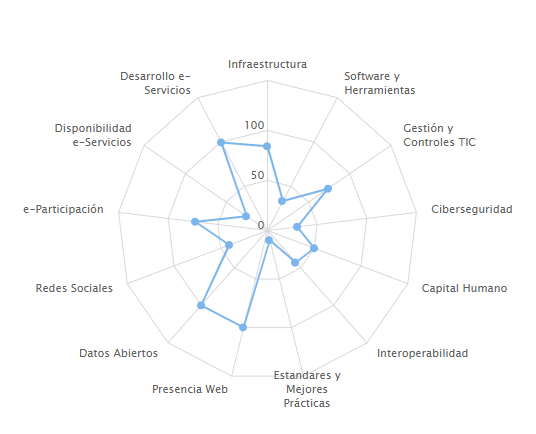 Desempeño del Sistema de Planificación y Desarrollo InstitucionalNormas Básicas de Control Interno (NOBACI).Luego de que, en el año anterior se presentara un reinicio de nuestra calificación en la plataforma del Sistema para Diagnóstico de las Normas Básicas del Control Interno (NOBACI) debido a la actualización de la metodología del COSO. En el presente año 2022, nuestro nivel de avance de cumplimiento aprobado por la Contraloría General de la República (CGR) es de 73.31%. En este sentido, en las mejoras ejecutadas para el cumplimiento del plan de acción, se encuentran la actualización de los siguientes documentos:Política de Compensación y Beneficios Laborales.Política de Valoración y Administración de Riesgos.Política de Compensación y Beneficios Laborales.Política de Autodiagnóstico de las NOBACI.Procedimiento Autodiagnóstico de las NOBACI.Manual de Organización y Funciones.Guía de Comunicaciones Internas y Externas.Matriz de Valoración y Administración de RiesgosFormulario de Solicitud de Viáticos.La elaboración y socialización de los siguientes documentos:Política de Gestión de Archivos Físicos.Política de Gestión Legal.Procedimiento de Valoración y Administración de Riesgos (VAR).Procedimiento de Auditoría del Control Interno.Procedimiento de Intercambio de Información entre IDE y ACN.Procedimiento de Levantamiento de Documentación Legal.Marco Común de Evaluación (CAF).El IGN-JJHM en los indicadores correspondientes al Autodiagnóstico CAF como al Plan de Mejora Modelo CAF, actualmente presenta un 100% de cumplimiento en el Sistema de Monitoreo de la Administración Pública (SISMAP).Autoevaluación CAF: Se actualizó del Comité Institucional de la Calidad (CIC) según los lineamientos de conformación que establece la Resolución núm. 081-2022, los integrantes de CIC, luego de reuniones de análisis y revisión se realizaron la Autoevaluación de la Guía del CAF, y su informe, este indicador se encuentra en 100%.Plan de Mejora Modelo CAF: Se actualizó el Acuerdo de Desempeño Interinstitucional para la aplicación de la Evaluación de Desempeño Institucional (EDI) entre y el Ministerio de Administración Pública (MAP) y el Instituto Geográfico Nacional José Joaquín Hungría Morell (IGN-JJHM), se remitió los avances del Plan de Mejora de este año y el Plan de Mejora para el próximo año, este indicador se encuentra en 80%.Estandarización de Procesos: Se actualizó el Mapa de Procesos del Instituto Geográfico Nacional José Joaquín Hungría Morell (IGN-JJHM), donde se muestra cuáles son nuestros procesos claves, estratégicos y de apoyo, se envió la portada del Manual de Procedimientos Misionales y se enviaron los procedimientos del instituto levantados hasta el momento, este indicador se encuentra en 70%. Carta Compromiso al Ciudadano: Se realizó el brochure divulgativo de Carta Compromiso, estamos trabajando en las evidencias y observaciones realizadas para la aprobación de la misma.  Monitoreo de la Calidad de los Servicios: Hemos realizado las distintas encuestas de satisfacción de nuestros apoyándonos de la plataforma virtual, tres cuestionarios distintos según la estratificación de nuestros servicios (presencial, virtual, interinstitucional), este indicador presenta un avance del 100%.Desempeño de los subsistemas de planificación y desarrollo institucional.De conformidad con la Resolución no. 14-2013, que aprueba los Modelos de Estructura Organizativa de las Unidades Institucionales de Planificación y Desarrollo (UIPyD); se muestra a continuación, el desempeño de los subsistemas de planificación y desarrollo institucional:Desempeño del Área de ComunicacionesA continuación, se muestra el desempeño en materia de comunicación durante el periodo enero-diciembre 2022:Se mantuvo actualizado el portal web institucional cargando 28 noticias y/o eventos de la institución.Se realizaron 82 publicaciones en las redes sociales institucionales Instagram y Facebook.Se ha realizado en redes sociales publicaciones de capsulas educativas relacionadas a los temas de geografía, cartografía y geodesia, así como datos informativos sobre el IGN.Se ha realizado en redes sociales publicaciones de mapas disponibles en la IDERD.Cobertura fotográfica, apoyo y participación de la División de Comunicaciones en actividades del IGN, talleres, eventos, reuniones, congresos, capacitaciones internas, etc.Cobertura fotográfica y de redes sociales a las donaciones de libros realizadas por la sección nacional dominicana del IPGH durante el año 2022.Cobertura fotográfica, prensa y redes sociales del XX Congreso Dominicano de Ciencias Geográficas.Apoyo al IPGH con cobertura fotográfica y de prensa de las donaciones de publicaciones y libros a instituciones y centros educativos.Apoyo al departamento de Recursos Humanos con temas de comunicación interna.Se sometió la solicitud de la certificación por la norma NORTIC E1 para la Gestión de las Redes Sociales en los Organismos Gubernamentales.Se creó una cuenta institucional en la red social profesional LinkedIn.Con miras de mejorar la comunicación interna, se difundieron diversas informaciones de interés como:Agenda semanal de las actividades institucionales.Se creó y difundió el Diario Informativo interno sobre licencias, vacaciones y permisos de los colaboradores.Se elaboró y difundió la revista institucional ¨Revista IGN¨.SERVICIO AL CIUDADANO Y TRANSPARENCIA INSTITUCIONALNivel de la satisfacción con el servicioCon miras a contribuir con la mejora de los servicios y el interés de actualizar el indicador antes mencionado, el Departamento de Planificación y Desarrollo, a requerimiento del Ministerio de Administración Pública (MAP), realizó las “Encuestas de Satisfacción de la Calidad de los Servicios Públicos”, ofrecidos por el Instituto Geográfico Nacional “José Joaquín Hungría Morell” (IGN-JJHM), las cuales fueron aplicadas desde el 5 al 23 de septiembre del 2022 de forma virtual a los ciudadanos que recibieron servicios por parte de las áreas técnicas de la institución. El índice de satisfacción de usuarios es de un 95.71% en general, mientras que el resultado del promedio de los servicios presenciales es de 96.66%, servicios virtuales 93% y de los servicios institucionales un 97.49%.Nivel de cumplimiento de acceso a la informaciónEn el año 2022, se atendieron de manera oportuna ocho 18 solicitudes de información, las mismas fueron canalizadas y dirigidas a las áreas pertinentes. Hemos mantenido actualizado el Subportal de Transparencia con las informaciones sobre las actividades administrativas y operativas del IGN-JJHM, remitidas todos los meses por las áreas correspondientes a la Oficina de Acceso a la Información (OAI) para su correcta publicación. Resultados Sistemas de Quejas, Reclamos y SugerenciasEn el año 2022, no se recibieron quejas, reclamaciones, ni sugerencias a través de la plataforma de atención ciudadana 3-1-1.Resultado mediciones del portal de transparenciaDurante el período enero-septiembre 2022, el Instituto Geográfico Nacional obtuvo una calificación promedio de 94 puntos en la evaluación del Sub Portal de Transparencia. PROYECCIONES AL PRÓXIMO AÑOPara el año 2023, el IGN-JJHM tiene como prioridad fundamental la continuidad de las actividades programadas para el proyecto de elaboración de la Cartografía Base actualizada en las escalas 1:25,00 para todo el país y 1:5,000 para las 31 cabeceras provinciales y el Distrito Nacional.Asimismo, para dar continuidad a las actividades realizadas durante el año 2022 se propone:Iniciar con la contratación y ejecución de la segunda fase de la generación de cartografía base nacional a escalas 1:5,000 y 1:25,000 correspondiente a la Región Este de la República Dominicana.Poner a disposición del público en general mediante la plataforma de la IDE-RD, mapas provinciales y municipales, la capa cartográfica correspondiente a las estaciones de referencia de operación continua (CORS), así como las informaciones geoespaciales obtenidas del proyecto “Levantamiento de la cartografía base a escalas 1:5,000 y 1:25,000 de la Región Norte de la República Dominicana”, entre otros mapas y capas cartográficas que les permita a las instituciones nacionales y el público en general generar mapas según sus necesidades específicas.Concluir con la rectificación de la capa cartográfica de delimitación en secciones y continuar con la rectificación de la capa de parajes y completar el registro de todas las cabeceras de secciones, parajes y lugares a nivel nacional.Con apoyo de APC Colombia y el Instituto Geográfico Agustín Codazzi (IGAC), concluir, formalizar e implementar el Plan de Acción para la recopilación de información cartográfica que de manera permanente generan las entidades nacionales.Coordinar con las instituciones nacionales generadoras de información cartográfica para lograr la actualización del Plan Cartográfico Nacional y llevarlo al período de ejecución 2023-2025.Incrementar el acervo de mapas, capas digitales e insumos cartográficos del Archivo Cartográfico y Geográfico Nacional para asegurar el adecuado resguardo del archivo histórico de la cartografía y geografía de la República Dominicana adoptando la metodología generada en conjunto con el Instituto Geográfico Agustín Codazzi.Continuar con la difusión e implementación del Perfil Dominicano de Metadatos, desde el grupo de trabajo recién creado. También se realizarán actividades enfocadas en concientizar sobre la importancia de los metadatos, promoviendo su creación, uso y explotación por todo tipo de usuarios.  Actualizar el catálogo de objetos geográficos, para tales fines se creará un grupo de trabajo para definir los objetos y también su representación.  De igual forma, definir y desarrollar la pila de aplicaciones que se utilizarán (geovisores, catálogos) para que la IDERD y las instituciones pertenecientes cuenten con un repositorio de aplicaciones oficiales, debidamente documentadas, esto con miras a garantizar la correcta implementación de la IDERD, en cumplimiento con las normas y estándares definidos por la Organización Internacional de Normalización (ISO) y Open Geospatial Consortium (OGC).  ANEXOS Matriz principales indicadores de gestión de procesos Matriz de Índice de Gestión Presupuestaria Anual (IGP)Resumen del Plan de ComprasEl Plan Anual de Compras y Contrataciones (PACC) 2022 del IGNJJH, es un documento que recopila la planificación y proyección de todos los requerimientos de compras, alineados al Plan Estratégico Institucional (PEI) y al Plan Operativo Anual (POA) 2022, a ser ejecutados con los recursos asignados en el Presupuesto General de la Nación.  Resumen de Ejecución.Con la finalidad de realizar el seguimiento a la ejecución del Plan Anual de Compras y Contrataciones de Bienes, Servicios y Obras, a continuación, se realiza un resumen acerca del cumplimiento a lo programado dentro del Plan Anual de Adquisiciones correspondiente al año dos mil veintidós (2022).Contrataciones y Adquisiciones.En el año dos mil veintidós (2022), el Instituto realizó contrataciones y adquisiciones por un monto de seis millones quinientos sesenta y unos mil ciento cincuenta y dos pesos con 90/100 (RD$6,561,152.90), de los cuales se destinaron a MYPYME, tres millones cuatrocientos treinta y dos mil ciento noventa y un pesos con 27/100 (RD$3,432,191.27), equivalentes a un 52% y a MIPyME MUJER setecientos cuatro mil setecientos ochenta y siete pesos con 29/100 (RD$704,787.29), equivalente al 11%.A continuación, se presenta el cuadro resumen de las compras por modalidad: NOTA IMPORTANTE: El IGN-JJHM realizó un proceso de Licitación Pública Nacional con fecha de publicación a partir del 20 de junio de 2022, por un monto estimado de RD$178, 468, 194.71. Este proceso de contratación de servicios se gestionó con fondos de Inversión Pública para el proyecto de Levantamiento de la Cartografía Base de la República Dominicana a escalas 1:5,000 y 1:25,00 de la Región Norte del país.Relación procesos de compras enero – diciembre 2022 – Modalidad Compras por debajo del umbral.Relación procesos de compras enero – diciembre 2022 – Modalidad Compras Menores.Reporte evaluación del Sistema Nacional de Compras correspondiente al a los trimestres (enero-marzo / abril-junio / julio-septiembre / octubre-diciembre).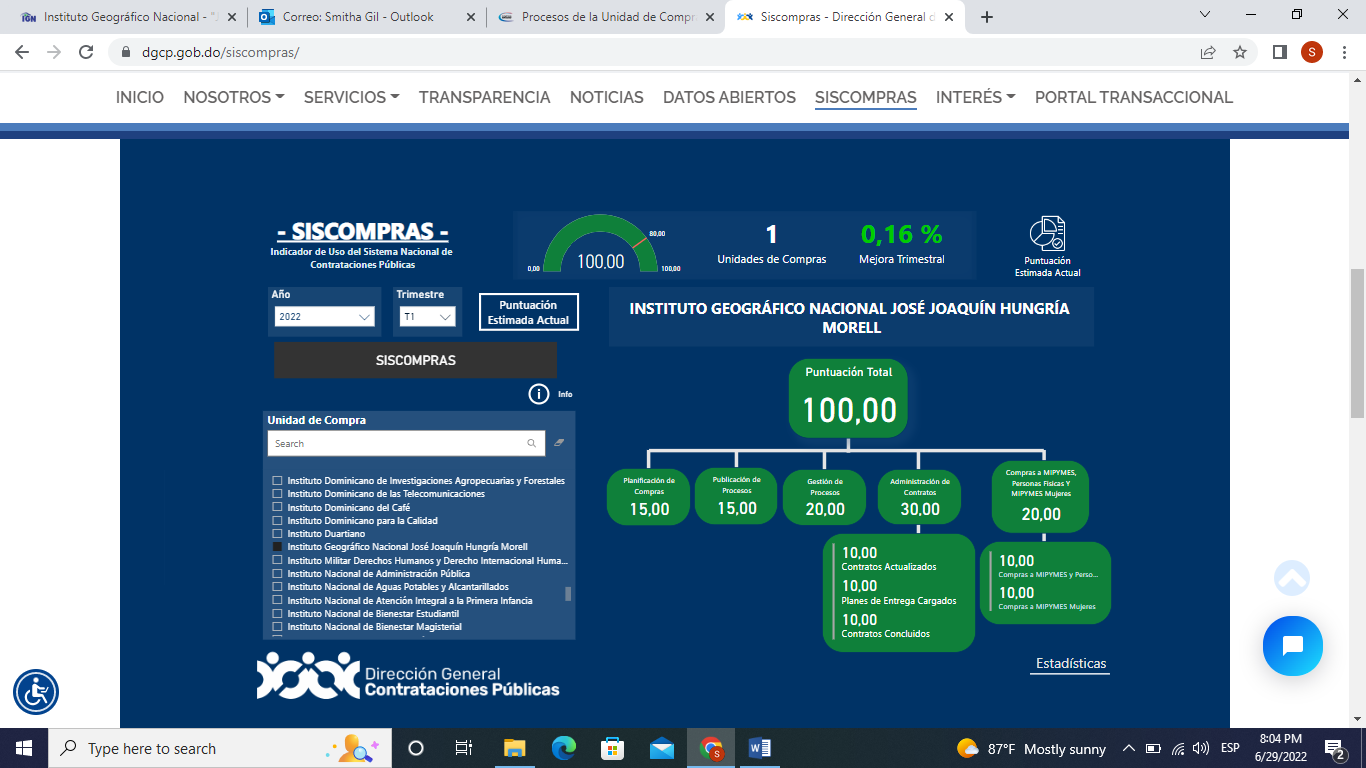 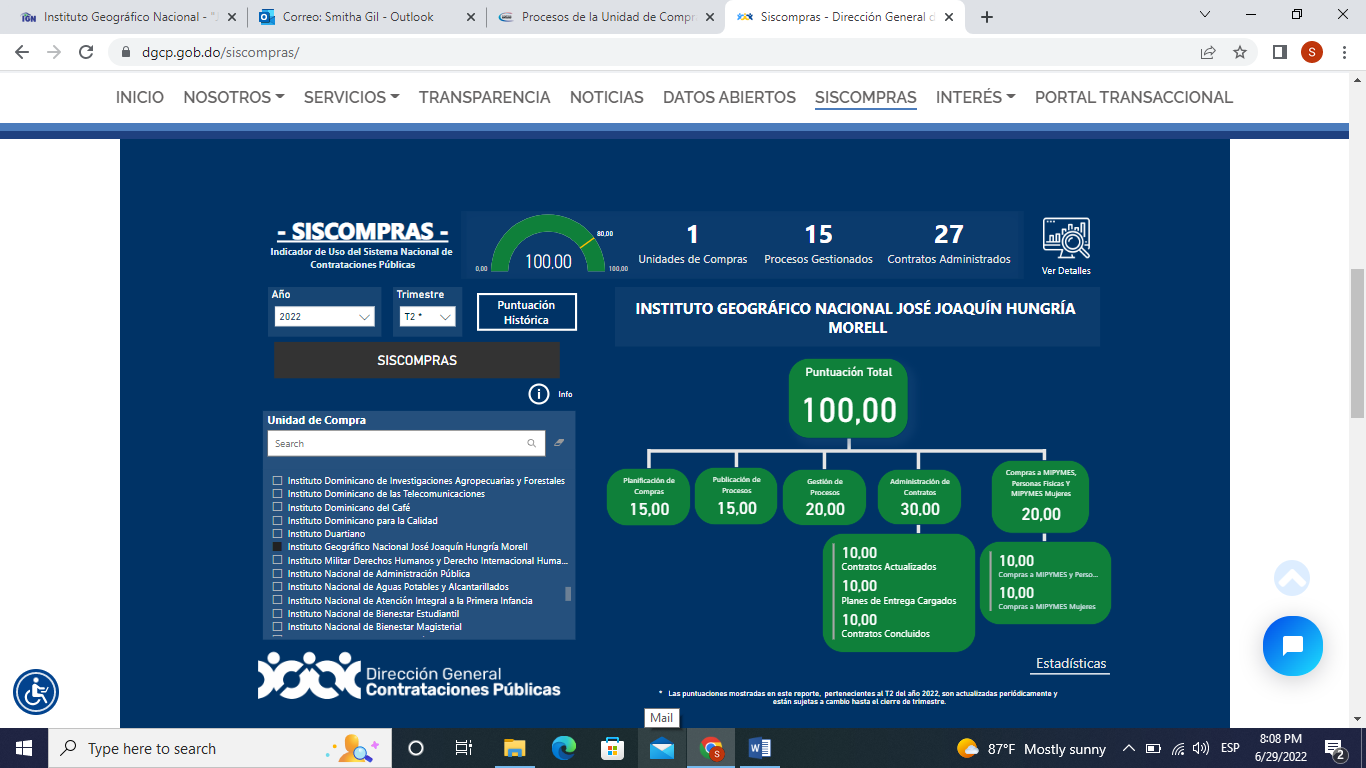 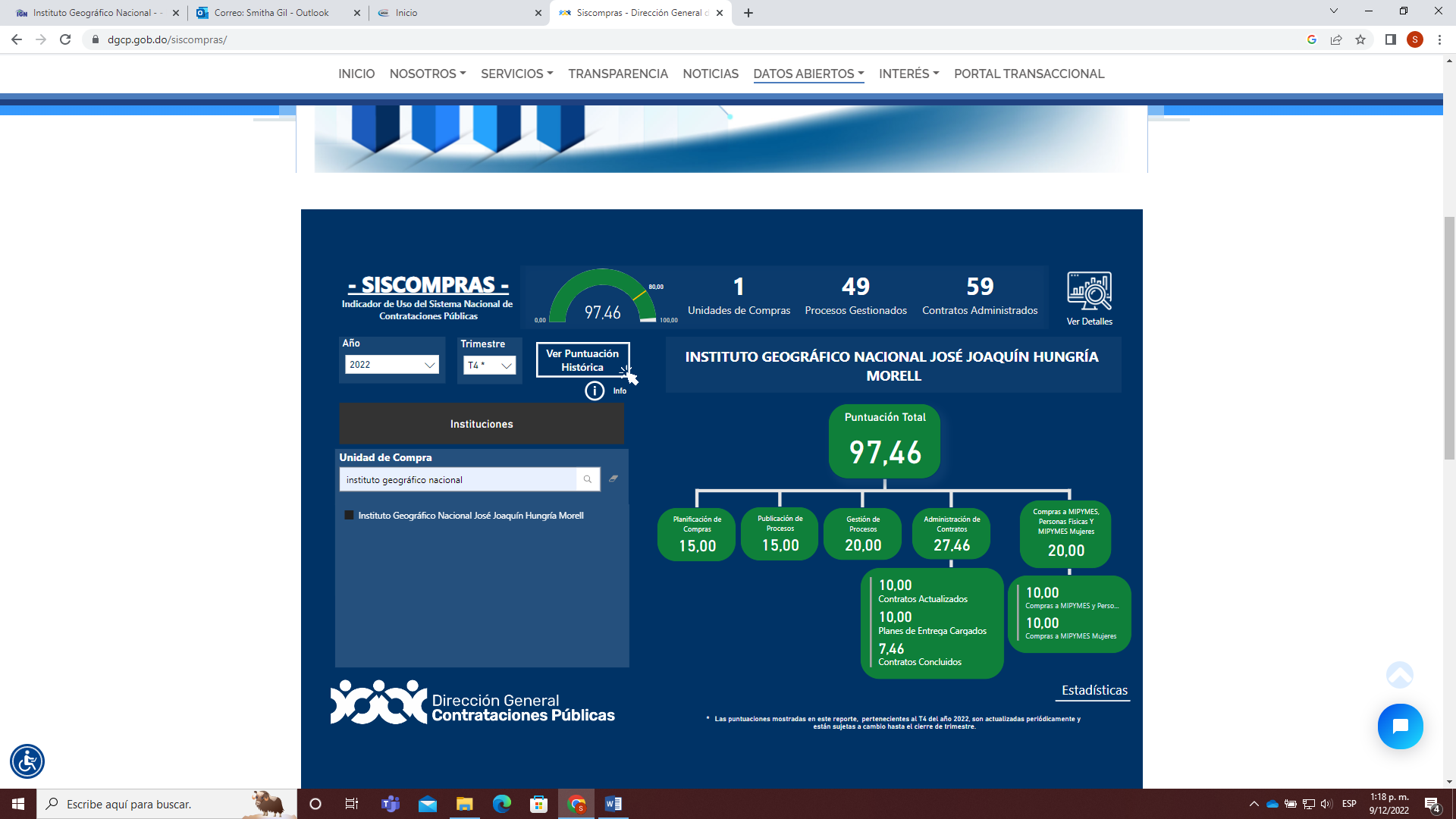 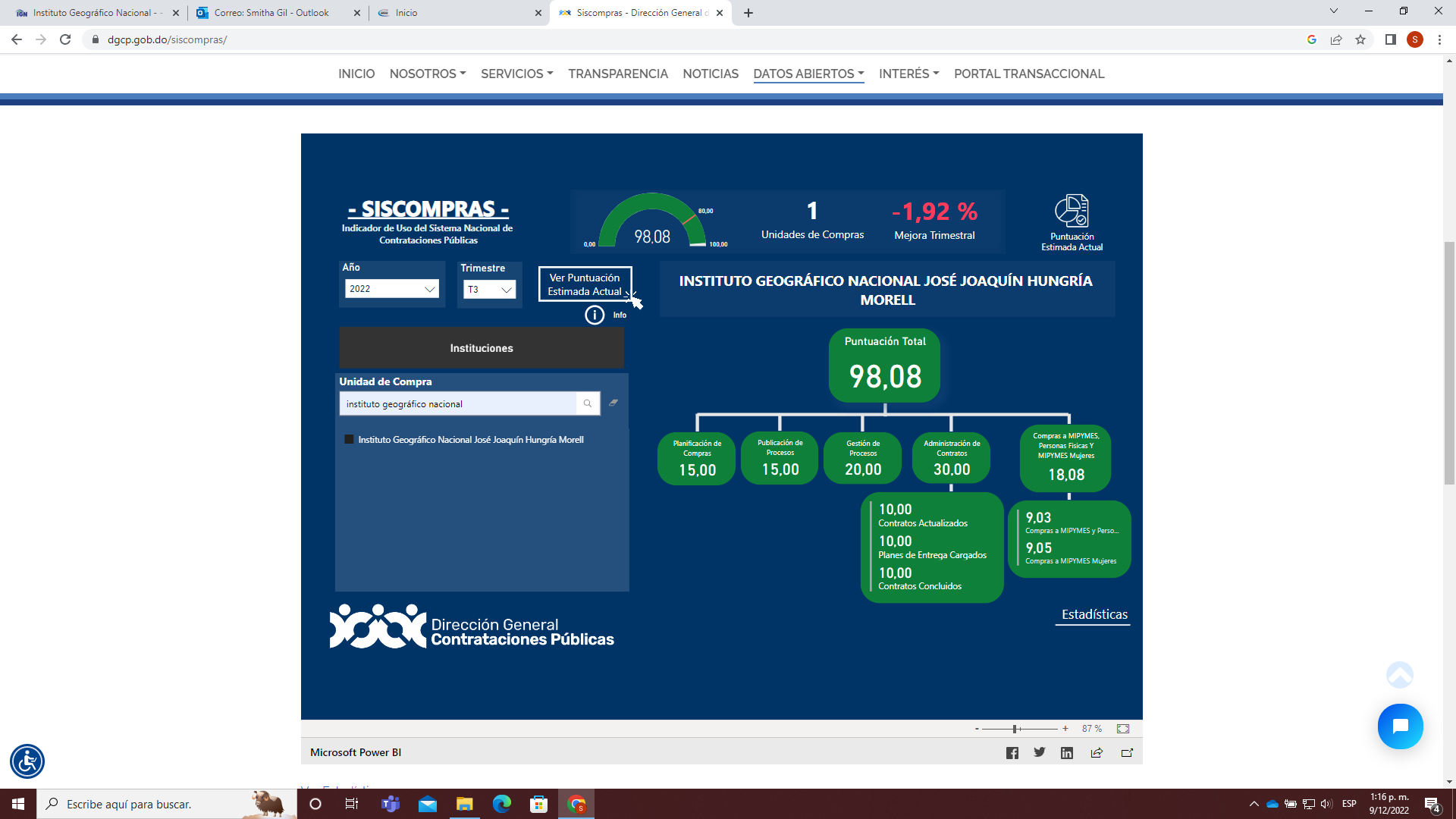 RESULTADOS DE PROYECTOS Y PROCESOS MISIONALESRESULTADOS DE PROYECTOS Y PROCESOS MISIONALESRESULTADOS DE PROYECTOS Y PROCESOS MISIONALESRESULTADOS DE PROYECTOS Y PROCESOS MISIONALESRESULTADOS DE PROYECTOS Y PROCESOS MISIONALESRESULTADOS DE PROYECTOS Y PROCESOS MISIONALESPOLÍTICA PRIORIZADARESULTADO PNPSPRESULTADOS ESTRATÉGICOSINDICADOR % LOGRONIVEL DE AVANCEGestión de datos para el análisis y la toma de decisiones.Aumentada la utilización de registros para la producción de estadísticas e indicadores sociales desagregados.Implementados los servicios de generación de información geoespacial.Cooperación técnica Banco Mundial y Unión Europea.100%Elaborado el Plan Cartográfico Nacional 2022-2024 y la Guía de producción Cartográfica a escala 1:25,000.Gestión de datos para el análisis y la toma de decisiones.Aumentada la utilización de registros para la producción de estadísticas e indicadores sociales desagregados.Implementados los servicios de generación de información geoespacial.Cooperación técnica bilateral con México.100%Elaborada la Guía Metodológica para el Nomenclátor GeográficoGestión de datos para el análisis y la toma de decisiones.Aumentada la utilización de registros para la producción de estadísticas e indicadores sociales desagregados.Implementados los servicios de generación de información geoespacial.Cooperación técnica APC Colombia e Instituto Geográfico Agustín Codazzi (IGAC).100%Elaborada y socializada la Metodología de Almacenamiento del Archivo Cartográfico Nacional.Gestión de datos para el análisis y la toma de decisiones.Aumentada la utilización de registros para la producción de estadísticas e indicadores sociales desagregados.Actualizados los análisis en investigaciones del territorio.Estudio sobre “Origen y Evaluación de los Nombres Geográficos”.50%En esta primera fase se han elaborado seis (6) informes de avances. Este proyecto se extenderá hasta el año 2024.Gestión de datos para el análisis y la toma de decisiones.Aumentada la utilización de registros para la producción de estadísticas e indicadores sociales desagregados.Implementados los servicios de generación de información geoespacial.Elaborada la cartografía base del país.Dominicana.10%Iniciado del proceso de licitación pública para asignar la ejecución de cartográfica base a nivel nacional a escalas 1:25,000 y 1:50,000 para la zona norte del país.  ASISTENCIAS TÉCNICAS BRINDADASASISTENCIAS TÉCNICAS BRINDADASASISTENCIAS TÉCNICAS BRINDADASPROYECTOINSTITUCIÓNINFORMACIÓN GENERADAProyecto de Geolocalización de establecimientos de juegos de azar.Dirección General de Casinos y Juegos de Azar del Ministerio de Hacienda.El acompañamiento consistió, primero en impartir una capacitación acerca del uso y manejo del programa de sistema de información geográfica QGIS y posterior, en mostrar el aplicativo para el registro en tiempo real de datos de bancas de lotería, en el entorno del programa QGIS.Proyecto de capacitación interna.Liga Municipal DominicanaCapacitación brindada a técnicos de 17 municipios sobre uso y manejo del programa de sistema de información geográfica QGIS.Marco Estadístico y Geoespacial de las Américas (MEGA) Versión 2.División de Estadísticas de la Comisión Económica Para América Latina y el Caribe (CEPAL).El IGN-JJHM y la Oficina Nacional de Estadísticas (ONE) participan en la segunda versión del MEGA, aportando los datos estadísticos y geoespaciales para su integración en proyectos regionales liderados por la División de Estadísticas de la Comisión Económica Para América Latina y el Caribe (CEPAL), para la integración de la información estadística y geoespacial.Plan Estratégico de Desarrollo de la Provincia Espaillat (PEDEPE).Ayuntamiento Provincia Espaillat.Se acompaña a los directivos y personal de los ayuntamientos de la provincia Espaillat en los instrumentos técnicos necesarios para un eficiente intercambio de datos sectoriales e incorporación de datos al Geoportal de visualización de información geoespacial.Proyecto de Asistencia Técnica (PAT- IPGH).Instituto Panamericano de Geografía e Historia (IPGH).Esta colaboración se enmarca en la iniciativa regional de información geográfica voluntaria, mediante aplicativos nacionales para el registro de nombres geográficos en los países participantes.Proyecto de georreferenciación de proyectos sometidos al Sistema Nacional de Inversión Pública (SNIP).Ministerio de Economía, Planificación y Desarrollo, MEPyD.Se efectuó un diagnóstico a los equipos de GPS a utilizar en el proyecto y se capacitó al personal técnico de dicha Dirección y las Oficinas Regionales de Planificación del MEPyD que recogerán las informaciones en terreno.Plan Nacional de Ordenamiento Territorial (PNOT).Viceministerio de Ordenamiento Territorial y Desarrollo Regional, VIOTDR.Elaboración de 26 mapas para la Mesa de conurbación de la zona metropolitana de Santiago.Plan Nacional de Ordenamiento Territorial (PNOT).Ministerio de Economía, Planificación y Desarrollo.Elaboración de mapas para propuestas de tramos carreteros El Seibo - Miches y San Pedro de Macorís - El Seibo.Instituto Dominicano de las Telecomunicaciones, INDOTEL.Instituto Dominicano de las Telecomunicaciones, INDOTEL.Mapas de ubicación de comunidades no servidas.Proyecto Origen y Evolución de los nombres geográficos de provincias, municipios y distritos municipales.Instituto Geográfico Nacional José Joaquín Hungría Morell.Suministro de mapas, informaciones geográficas de superficie, distancias entre poblados, elementos geográficos y revisión de informes correspondientes al Distrito Nacional y las provincias Santo Domingo, La Altagracia, San Pedro de Macorís, Hato Mayor, El Seibo, La Romana y Monte Plata.Ministerio de Cultura - Dirección Nacional de Patrimonio Monumental.Proyecto Ruta del Encuentro.Georreferenciación de la ruta turística que atravesará al país de norte a sur partiendo desde Villa Isabela, Puerto PlataAlliance of Biodiversity International and CIAT.Proyecto SERVIR-AMAZONIA.Reunión con representantes para el Caribe y llenado de encuesta para identificar necesidades de fortalecimiento de capacidades para mejorar la adquisición de informaciones geoespaciales.DESEMPEÑO FINANCIERO AÑO 2022OBJETOCUENTAEJECUCIÓNDESEMPEÑO2.1REMUNERACIONES Y CONTRIBUCIONESDOP 63,159,664.5249%2.2CONTRATACIÓN DE SERVICIOSDOP 61,721,413.1948%2.3MATERIALES Y SUMINISTROSDOP 2,781,660.232%2.4TRANSFERENCIAS CORRIENTESDOP 16,350.000%2.6BIENES MUEBLES, INMUEBLES E INTANGIBLESDOP 1,060,374.531%TOTALDOP 128,739,462.53 100%EJECUCIÓN FINANCIERA POR ACTIVIDAD PROGRAMADA AÑO 2022EJECUCIÓN FINANCIERA POR ACTIVIDAD PROGRAMADA AÑO 2022EJECUCIÓN FINANCIERA POR ACTIVIDAD PROGRAMADA AÑO 2022EJECUCIÓN FINANCIERA POR ACTIVIDAD PROGRAMADA AÑO 2022EJECUCIÓN FINANCIERA POR ACTIVIDAD PROGRAMADA AÑO 2022EJECUCIÓN FINANCIERA POR ACTIVIDAD PROGRAMADA AÑO 2022EJECUCIÓN FINANCIERA POR ACTIVIDAD PROGRAMADA AÑO 2022EJECUCIÓN FINANCIERA POR ACTIVIDAD PROGRAMADA AÑO 2022EJECUCIÓN FINANCIERA POR ACTIVIDAD PROGRAMADA AÑO 2022EJECUCIÓN FINANCIERA POR ACTIVIDAD PROGRAMADA AÑO 2022Cod.Cod.Descripción actividadProd.Fondo general 100Fondo general 100EjecuciónTodos los fondosTodos los fondosEjecuciónUEACT.Descripción actividadProd.Presup.Ejec.EjecuciónPresup.Ejec.Ejecución00010001Gestión y Coordinación del Programa.03        43,826,606.76     41,727,969.68 35%   9,139,190.39  8,628,274.20 81%00010002Elaboración, publicación y formación en materia de información geoespacial.03        26,767,455.24     22,848,362.46 19%   6,342,046.36 1,983,268.41 19%00010003Generación de Información Cartográfica Base, compuesta por el Plan Nacional de Cartografía Base y Ortoimágenes de precisión.03  289,753,430.67  53,184,804.1245%  -   -  %00010004Fortalecer las estructuras técnicas del Instituto Geográfico Nacional José Joaquín Hungría Morell (IGN-JJHM), para contar con los recursos necesarios para el seguimiento y control de calidad del proyecto y levantamiento de informaciones en campo.03820,672.45 372,783.660.3%  -   -  %Fuente: Dpto. Administrativo Financiero del IGN-JJHMDatos tomados del reporte de unidad ejecutora del SIGEFSUBSITEMAS DE RECURSOS HUMANOSSUBSITEMAS DE RECURSOS HUMANOSGestión de Calidad y ServiciosGestión de Calidad y Servicios1. Autoevaluación CAF100%2. Plan de Mejora CAF80%3. Estandarización de procesos70%4. Carta compromiso0%5. Transparencia en las informaciones de servicios y funcionarios100%6. Monitoreo de la calidad de los servicios     100%7. Índice de satisfacción ciudadana95%Organización de la Función de Recursos HumanosOrganización de la Función de Recursos Humanos1. Nivel de Implementación del Sistema de Carrera Administrativa60%2. Plan de Recursos Humanos100%Organización del TrabajoOrganización del Trabajo1. Estructura Organizativa100%2. Manual de organización y Funciones100%3. Manual de Cargos100%Gestión del empleoGestión del empleo1. Concursos Públicos100%2. Sistema de Administración de Servidores Públicos (SASP)100%Gestión de las Compensaciones y BeneficiosGestión de las Compensaciones y Beneficios1. Escala Salarial 100%Gestión del rendimientoGestión del rendimiento1. Gestión de Acuerdos de desempeño100%2. Evaluación del Desempeño por Resultados y Competencias98%Gestión del desarrolloGestión del desarrollo1. Plan de Capacitación88%Gestión de relaciones humanas y socialesGestión de relaciones humanas y sociales1. Asociación de Servidores Públicos59%2. Subsistema de Relaciones Laborales100%Gestión de relaciones humanas y socialesGestión de relaciones humanas y sociales3. Implementación del Sistema de Seguridad y Salud en el Trabajo en la Administración Pública95%4. Encuesta de Clima100%Grupo OcupacionalPromedio de CalificacionesCantidad de EvaluadosGrupo I98.55Grupo II99.273Grupo III97.095Grupo IV97.7819Grupo V98.1512Confianza1001Total98.4645Grupo OcupacionalHombresMujeresTotalGrupo I325Grupo II123Grupo III235Grupo IV71219Grupo V4812Confianza11Subpilares de evaluaciónPeso categoríaPuntuaciónUso de las TIC2514.55Implementación de e-GOB2510.49Gobierno abierto y e-participación2517.52Servicios en línea2518.9110061.47Subsistema 1. Formulación, monitoreo y evaluación de planes, programas y proyectosSubsistema 1. Formulación, monitoreo y evaluación de planes, programas y proyectosSubsistema 1. Formulación, monitoreo y evaluación de planes, programas y proyectosSubsistema 1. Formulación, monitoreo y evaluación de planes, programas y proyectosSubsistema 1. Formulación, monitoreo y evaluación de planes, programas y proyectosSubsistema 1. Formulación, monitoreo y evaluación de planes, programas y proyectosIndicadorUnidad de medidaFrecuenciaMeta 2022Ejecución 2022% de ejecuciónElaboración, seguimiento y evaluación de la Planificación OperativaPlan operativo 2022 elaboradoAnual1010100%Elaborar y evaluar los cronogramas trimestralesCronogramas elaborados evaluadosTrimestral88100%Realizar evaluación semestral de la Planificación OperativaInforme semestral elaboradoSemestral22100%Subsistema 2. Desarrollo organizacionalSubsistema 2. Desarrollo organizacionalSubsistema 2. Desarrollo organizacionalSubsistema 2. Desarrollo organizacionalSubsistema 2. Desarrollo organizacionalSubsistema 2. Desarrollo organizacionalIndicadorUnidad de medidaFrecuenciaMeta 2022Ejecución 2022% de ejecuciónDiseño y actualización de documentos procedimentales.Cantidad de políticas elaboradasA solicitud100%12100%Actualizar el manual de organización y funciones.Manual actualizadoA solicitud1090%Subsistema 3. Calidad en la gestiónSubsistema 3. Calidad en la gestiónSubsistema 3. Calidad en la gestiónSubsistema 3. Calidad en la gestiónSubsistema 3. Calidad en la gestiónSubsistema 3. Calidad en la gestiónIndicadorUnidad de medidaFrecuenciaMeta 2022Ejecución 2022% de ejecuciónElevar la calidad institucional mediante la implementación del Plan de Acción NOBACI.Autodiagnóstico actualizadoAnual1180%Elevar la calidad institucional mediante la implementación del Plan de Mejora CAF.Autodiagnóstico actualizadoAnual1170%Implementar encuesta sobre la calidad de los servicios ofrecidos a la ciudadanía.Encuesta aplicadaAnual11100%MEDIO DE SOLICITUDSOLICITUDESSOLICITUDESSOLICITUDESSOLICITUDESSOLICITUDESMEDIO DE SOLICITUDRecibidasTramitadasAtendidasPendientesRechazadasFísica00000Electrónica181800031100000Otra00000TOTAL88000Fuente: Oficina de Acceso a la Información Pública (OAI) del IGN-JJHMFuente: Oficina de Acceso a la Información Pública (OAI) del IGN-JJHMFuente: Oficina de Acceso a la Información Pública (OAI) del IGN-JJHMFuente: Oficina de Acceso a la Información Pública (OAI) del IGN-JJHMFuente: Oficina de Acceso a la Información Pública (OAI) del IGN-JJHMFuente: Oficina de Acceso a la Información Pública (OAI) del IGN-JJHMNO.ÁREAPROCESONOMBRE DEL INDICADORFRECUENCIALÍNEA BASEMETARESULTADOPORCENTAJE DE AVANCE 1Dir. de GeografíaInvestigaciones en el ámbito geográfico, cartográfico y geodésico disponibles.Actualizados los análisis de investigaciones del territorio.Trimestral2021
01 documento de investigación sobre Estudio sobre Origen y Evolución de los Nombres Geográficos de la República Dominicana.06 informes de avances.50%2Dir. de GeografíaImplementación de un Campus Virtual para impartir capacitaciones en temas geográficos.Fortalecidas las capacidades en temas geográficos.Trimestral2021
02023: Un (1) campus virtual desarrollado y disponible.Diseñada y programada la plataforma de código abierto para enseñanza y aprendizaje online.80%3Dir. de CartografíaTerritorio nacional cartografiado a escala 1:25,000 y 1:5,000 de las cabeceras provincialesElaborada la cartografía base del país.Anual2020
843 kms2024
48,442 km.843 kms cartografiados provincia Espaillat.10%4Dpto. de Planificación y DesarrolloElaboración e implementación de la Carta Compromiso al Ciudadano.Aprobada la carta compromiso a la ciudadanía.Trimestral2020 
01 carta compromiso.Elaborado el brochure divulgativo de la carta.80%5Dpto. de Planificación y DesarrolloProcedimiento de Valoración y Administración del Riesgo.Gestionados los riesgos de los proyectos institucionales.Trimestral2021 
01 procedimiento elaborado 
1 Matriz de riesgo elaborada e implementada.1 procedimiento elaborado
1 Matriz elaborada.80%6Dpto. JurídicoElaboración del Reglamento de Aplicación de la Ley 208-14 del IGN-JJHM.Reglamento de aplicación de la Ley 208-14 elaborado.Trimestral2020
0Reglamento aprobado.Reglamento aprobado por Consultoría Jurídica del Ministerio de la Presidencia.90%Código Programa / SubprogramaNombre del ProgramaAsignación presupuestaria 2021 (RD$)Ejecución 2021 (RD$)Cantidad de Productos Generados por ProgramaÍndice de Ejecución %Participación ejecución por programa11Regular, producir y coordinar la geografía, cartografía y geodesia a nivel nacional.70,594,06264,570,332191%100%Código / ActProductoAsignación Presupuestaria (RD$)Ejecución 2022 (RD$)% Desempeño Financiero001Gestión y Coordinación del Programa.43,826,606.7641,727,969.6835%002Elaboración, publicación y formación en materia de información geoespacial.26,767,455.2422,848,362.4619%003Generación de Información Cartográfica Base, compuesta por el Plan Nacional de Cartografía Base y Ortoimágenes de precisión.289,753,430.6753,184,804.1245%004Fortalecer las estructuras técnicas del Instituto Geográfico Nacional José Joaquín Hungría Morell (IGN-JJHM), para contar con los recursos necesarios para el seguimiento y control de calidad del proyecto y levantamiento de informaciones en campo.820,672.45372,783.660.3%DATOS DE CABECERA PACCDATOS DE CABECERA PACCMONTO ESTIMADO TOTALRD$ 6,561,152.90CANTIDAD DE PROCESOS REGISTRADOS46MONTOS ESTIMADOS SEGÚN OBJETO DE LA CONTRATACIÓNMONTOS ESTIMADOS SEGÚN OBJETO DE LA CONTRATACIÓNBIENESRD$ 5,158,878.15OBRAS0SERVICIOSRD$ 1,402,274.75SERVICIOS: CONSULTORÍA0SERVICIOS: CONSULTORÍA BASADA EN LA CALIDAD DE LOS SERVICIOS0MONTOS ESTIMADOS SEGÚN CLASIFICACIÓN MIPYMESMONTOS ESTIMADOS SEGÚN CLASIFICACIÓN MIPYMESMIPYMERD$ 3,321,206.00MIPYME MUJERRD$ 722,973.29NO MIPYMERD$ 2,516,973.61MONTOS ESTIMADOS SEGÚN TIPO DE PROCEDIMIENTOMONTOS ESTIMADOS SEGÚN TIPO DE PROCEDIMIENTOCOMPRAS POR DEBAJO DEL UMBRALRD$ 2,025,646.62COMPRA MENORRD$ 4,535,506.28COMPARACIÓN DE PRECIOS0LICITACIÓN PÚBLICA0LICITACIÓN PÚBLICA INTERNACIONAL0LICITACIÓN PÚBLICA RESTRINGIDA0EXCEPCIÓN, BIENES O SERVICIOS CON EXCLUSIVIDAD0EXCEPCIÓN, CONSTRUCCIÓN, INSTALACIÓN O ADQUISICIÓN DE OFICINAS PARA EL SERVICIO EXTERIOR0EXCEPCIÓN, CONTRATACIÓN DE PUBLICIDAD A TRAVÉS DE MEDIOS DE COMUNICACIÓN SOCIAL0MONTOS ESTIMADOS SEGÚN TIPO DE PROCEDIMIENTOMONTOS ESTIMADOS SEGÚN TIPO DE PROCEDIMIENTOEXCEPCIÓN, OBRAS CIENTÍFICAS, TÉCNICAS, ARTÍSTICAS O RESTAURACIÓN DE MONUMENTOS HISTÓRICOS0EXCEPCIÓN, PROVEEDOR ÚNICO0EXCEPCIÓN, RESCISIÓN DE CONTRATOS CUYA TERMINACIÓN NO EXCEDA EL 40% DEL MONTO TOTAL DEL PROYECTO, OBRA O SERVICIO0EXCEPCIÓN, RESOLUCIÓN 15-08 SOBRE COMPRA Y CONTRATACIÓN DE PASAJE AÉREO, COMBUSTIBLE Y REPARACIÓN DE VEHÍCULOS DE MOTOR0Referencia procesoDescripciónMontoIGNJJHM-UC-CD-2022-0001Adquisición Agua en botellones y fardos de botellitas de agua purificada para consumo del (IGNJJHM).RD$31,740.00IGNJJHM-UC-CD-2022-0002Adquisición de artículos de limpieza e higiene para uso del IGNJJHM, destinada a MIPYMES.RD$13,369.40RD$5,020.90RD$1,174.10RD$47,111.75RD$4,513.50IGNJJHM-UC-CD-2022-0003RescindidoIGNJJHM-UC-CD-2022-0004Adquisición Servicios de fumigación para la Biblioteca y demás instalaciones de esta Institución por un periodo de diez meses.RD$44,840.00IGNJJHM-UC-CD-2022-0006Servicio de impresión y empastado memoria institucional año 2021.RD$5,550.01IGNJJHM-UC-CD-2022-0007Adquisición insumos de cocina para uso del IGNJJHM.RD$17,329.40IGNJJHM-UC-CD-2022-0008Adquisición de café molido para uso del IGNJJHM.RD$18,096.00IGNJJHM-UC-CD-2022-0009Contratación servicio de recarga extintores contra incendios del IGNJJHM.RD$15,292.80IGNJJHM-UC-CD-2022-0010Adquisición de cáterin para reuniones técnicas del IGNJJHM.RD$145,999.36IGNJJHM-UC-CD-2022-0011Contratación de servicio de publicidad de aviso en periódico de circulación nacional del INGNJJHM.RD$32,597.50IGNJJHM-UC-CD-2022-0012Contratación de servicio de publicidad aviso de periódico de circulación nacional.RD$44,604.00RD$32,597.50IGNJJHM-UC-CD-2022-0013Contratación servicios de mantenimiento preventivo y correctivo de las unidades de aires acondicionados del IGNJJHM.RD$70,000.00IGNJJHM-UC-CD-2022-0014Contratación de servicio de mantenimiento y reparación de shutter.RD$17,110.00IGNJJHM-UC-CD-2022-0015Adquisición de baterías externa libre de mantenimiento y cargadores de baterías para uso del área técnica del IGNJJHM.RD$37,900.02IGNJJHM-UC-CD-2022-0016Adquisición de aire acondicionado de 12000 BTU Inverter.RD$37,357.14IGNJJHM-UC-CD-2022-0017Adquisición de Placa de Reconocimiento para ser entregada en el XX Congreso Dominicano de Ciencias Geográficas 2022.RD$3,853.88IGNJJHM-UC-CD-2022-0018Adquisición de tóner y material gastable.RD$24,168.22RD$47,634.60IGNJJHM-UC-CD-2022-0019Adquisición de Sillón Ejecutivo y Archivo en metal de 4 gavetas.RD$81,892.00IGNJJHM-UC-CD-2022-0020Adquisición de insumos de cocina para uso del IGNJJHM.RD$15,770.30IGNJJHM-UC-CD-2022-0021Servicio de Grabación y Edición XX Congreso de Ciencias Geográficas 2022.RD$149,978.00IGNJJHM-UC-CD-2022-0022Contratación de los servicios de maestría de ceremonia el XX Congreso Dominicano de Ciencias Geográficas.RD$57,277.00IGNJJHM-UC-CD-2022-0023Adquisición de artículos de limpieza e higiene para uso del IGNJJHM, destinada a MIPYMES.RD$32,830.26IGNJJHM-UC-CD-2022-0023Adquisición de artículos de limpieza e higiene para uso del IGNJJHM, destinada a MIPYMES.RD$49,241.00IGNJJHM-UC-CD-2022-0024Adquisición Artículos y materiales de ferretería.RD$44,512.96IGNJJHM-UC-CD-2022-0025Reparación de puerta corrediza del IGNJJHM.RD$15,652.92IGNJJHM-UC-CD-2022-0026Readecuación de oficina para la instalación de la Unidad de Auditoría Interna del IGNJJHM.RD$124,589.52IGNJJHM-UC-CD-2022-0027Mantenimiento y reparación de pared y piso instalación de la Unidad de Auditoría Interna del IGNJJHM.RD$66,186.14IGNJJHM-UC-CD-2022-0028Renovación de Licencias Microsoft 365.RD$36,708.00IGNJJHM-UC-CD-2022-0029Adquisición Corona Fúnebre.CANCELADOIGNJJHM-UC-CD-2022-0030Adquisición Corona Fúnebre.CANCELADOIGNJJHM-UC-CD-2022-0031Adquisición de maquinaria y herramientas de medición para uso de Geodesia, dirigida a MIPyME.RD$24,019.75IGNJJHM-UC-CD-2022-0032Adquisición Agendas 2023.RD$44,326.70IGNJJHM-UC-CD-2022-0033Adquisición de recarga de botellones de agua y botellitas de 16 Onzas.RD$30,600.00IGNJJHM-UC-CD-2022-0034Adquisición de equipos y accesorios tecnológicos para optimizar el rendimiento de los equipos a utilizar en el Levantamiento de la cartografía base Región Norte, destinado a MIPYME.RD$21,169.20IGNJJHM-UC-CD-2022-0034Adquisición de equipos y accesorios tecnológicos para optimizar el rendimiento de los equipos a utilizar en el Levantamiento de la cartografía base Región Norte, destinado a MIPYME.RD$21,712.00IGNJJHM-UC-CD-2022-0034Adquisición de equipos y accesorios tecnológicos para optimizar el rendimiento de los equipos a utilizar en el Levantamiento de la cartografía base Región Norte, destinado a MIPYME.RD$71,802.46IGNJJHM-UC-CD-2022-0035Adquisición herramientas de levantamientos de campo para uso de Geodesia.RD$63,299.33IGNJJHM-UC-CD-2022-0036Adquisición de café molido para uso del IGNJJHM.RD$36,960.00IGNJJHM-UC-CD-2022-0037Servicios de confección de carpetas, impresión de carnets colaboradores y certificados.RD$54,339.00IGNJJHM-UC-CD-2022-0038Adquisición de Tickets de Combustible para trabajo de campo en el levantamiento de la cartografía base Región Norte.RD$150,000.00IGNJJHM-UC-CD-2022-0039Adquisición de artículos mobiliario para el área técnica del IGNJJHM.RD$51,920.00IGNJJHM-UC-CD-2022-0040Adquisición unidades Aires acondicionados para área técnica y oficina Cartografía del IGNJJHM.RD$83,000.00TOTALRD$ 2,025,646.62Referencia procesoDescripciónMontoIGNJJHM-DAF-CM-2022-0001Adquisición de Tickets de Combustible Febrero-abril para uso del Instituto Geográfico Nacional ‘‘José Joaquín Hungría Morell’’.RD$ 400,000.00IGNJJHM-DAF-CM-2022-0002Adquisición Baterías de gel para inversor del Instituto Geográfico Nacional ‘‘José Joaquín Hungría Morell’’.RD$275,446.79IGNJJHM-DAF-CM-2022-0003Contratación de los servicios de mantenimiento preventivo y correctivo para los vehículos del Instituto Geográfico Nacional José Joaquín Hungría Morell (IGNJJHM).RD$410,000.00IGNJJHM-DAF-CM-2022-0004Adquisición de Equipos y Accesorios Informáticos destinado a MIPyME.RD$12,390.00IGNJJHM-DAF-CM-2022-0004Adquisición de Equipos y Accesorios Informáticos destinado a MIPyME.RD$182,825.07IGNJJHM-DAF-CM-2022-0004Adquisición de Equipos y Accesorios Informáticos destinado a MIPyME.RD$73,042.00IGNJJHM-DAF-CM-2022-0004Adquisición de Equipos y Accesorios Informáticos destinado a MIPyME.RD$40,932.03IGNJJHM-DAF-CM-2022-0004Adquisición de Equipos y Accesorios Informáticos destinado a MIPyME.RD$24,000.02IGNJJHM-DAF-CM-2022-0004Adquisición de Equipos y Accesorios Informáticos destinado a MIPyME.RD$349,044.00IGNJJHM-DAF-CM-2022-0005Adquisición de Tickets de Combustible junio-diciembre para uso del Instituto Geográfico Nacional ‘‘José Joaquín Hungría Morell’’.RD$1,200,000.00IGNJJHM-DAF-CM-2022-0006Adquisición de Licencias de Informáticas.RD$884,790.00IGNJJHM-DAF-CM-2022-0007Adquisición y renovación de Licencias informáticas dirigido a MIPyME.RD$171,509.50IGNJJHM-DAF-CM-2022-0008Adquisición de servicio de alquiler de impresoras multifuncionales para uso del Instituto Geográfico Nacional ‘‘José Joaquín Hungría Morell’’.CANCELADOIGNJJHM-DAF-CM-2022-0009Adquisición de servicio de alquiler de impresoras multifuncionales para uso del Instituto Geográfico Nacional ‘‘José Joaquín Hungría Morell’’.RD$170,000.00IGNJJHM-DAF-CM-2022-0010Adquisición y renovación de Licencias.RD$84,476.87IGNJJHM-DAF-CM-2022-0010Adquisición y renovación de Licencias.RD$257,050.00TOTALRD$ 4,535,506.28